بسمه تعالیفرم شناسنامه خدمت دستگاه اجراییضمیمه 11- عنوان خدمت:  تشخیص فنیل کتونوری غیر کلاسیک 1- عنوان خدمت:  تشخیص فنیل کتونوری غیر کلاسیک 1- عنوان خدمت:  تشخیص فنیل کتونوری غیر کلاسیک 1- عنوان خدمت:  تشخیص فنیل کتونوری غیر کلاسیک 1- عنوان خدمت:  تشخیص فنیل کتونوری غیر کلاسیک 1- عنوان خدمت:  تشخیص فنیل کتونوری غیر کلاسیک 1- عنوان خدمت:  تشخیص فنیل کتونوری غیر کلاسیک 1- عنوان خدمت:  تشخیص فنیل کتونوری غیر کلاسیک 1- عنوان خدمت:  تشخیص فنیل کتونوری غیر کلاسیک 1- عنوان خدمت:  تشخیص فنیل کتونوری غیر کلاسیک 1- عنوان خدمت:  تشخیص فنیل کتونوری غیر کلاسیک 1- عنوان خدمت:  تشخیص فنیل کتونوری غیر کلاسیک 2- شناسه خدمت( این فیلد توسط سازمان مدیریت و برنامه ریزی کشور تکمیل می شود.)2- شناسه خدمت( این فیلد توسط سازمان مدیریت و برنامه ریزی کشور تکمیل می شود.)2- شناسه خدمت( این فیلد توسط سازمان مدیریت و برنامه ریزی کشور تکمیل می شود.)2- شناسه خدمت( این فیلد توسط سازمان مدیریت و برنامه ریزی کشور تکمیل می شود.)2- شناسه خدمت( این فیلد توسط سازمان مدیریت و برنامه ریزی کشور تکمیل می شود.)2- شناسه خدمت( این فیلد توسط سازمان مدیریت و برنامه ریزی کشور تکمیل می شود.)2- شناسه خدمت( این فیلد توسط سازمان مدیریت و برنامه ریزی کشور تکمیل می شود.)2- شناسه خدمت( این فیلد توسط سازمان مدیریت و برنامه ریزی کشور تکمیل می شود.)2- شناسه خدمت( این فیلد توسط سازمان مدیریت و برنامه ریزی کشور تکمیل می شود.)2- شناسه خدمت( این فیلد توسط سازمان مدیریت و برنامه ریزی کشور تکمیل می شود.)2- شناسه خدمت( این فیلد توسط سازمان مدیریت و برنامه ریزی کشور تکمیل می شود.)2- شناسه خدمت( این فیلد توسط سازمان مدیریت و برنامه ریزی کشور تکمیل می شود.)2- شناسه خدمت( این فیلد توسط سازمان مدیریت و برنامه ریزی کشور تکمیل می شود.)2- شناسه خدمت( این فیلد توسط سازمان مدیریت و برنامه ریزی کشور تکمیل می شود.)2- شناسه خدمت( این فیلد توسط سازمان مدیریت و برنامه ریزی کشور تکمیل می شود.)2- شناسه خدمت( این فیلد توسط سازمان مدیریت و برنامه ریزی کشور تکمیل می شود.)2- شناسه خدمت( این فیلد توسط سازمان مدیریت و برنامه ریزی کشور تکمیل می شود.)2- شناسه خدمت( این فیلد توسط سازمان مدیریت و برنامه ریزی کشور تکمیل می شود.)2- شناسه خدمت( این فیلد توسط سازمان مدیریت و برنامه ریزی کشور تکمیل می شود.)2- شناسه خدمت( این فیلد توسط سازمان مدیریت و برنامه ریزی کشور تکمیل می شود.)2- شناسه خدمت( این فیلد توسط سازمان مدیریت و برنامه ریزی کشور تکمیل می شود.)2- شناسه خدمت( این فیلد توسط سازمان مدیریت و برنامه ریزی کشور تکمیل می شود.)2- شناسه خدمت( این فیلد توسط سازمان مدیریت و برنامه ریزی کشور تکمیل می شود.)3- ارائه دهنده خدمتنام دستگاه اجرایی: انستیتو پاستور ایراننام دستگاه اجرایی: انستیتو پاستور ایراننام دستگاه اجرایی: انستیتو پاستور ایراننام دستگاه اجرایی: انستیتو پاستور ایراننام دستگاه اجرایی: انستیتو پاستور ایراننام دستگاه اجرایی: انستیتو پاستور ایراننام دستگاه اجرایی: انستیتو پاستور ایراننام دستگاه اجرایی: انستیتو پاستور ایراننام دستگاه اجرایی: انستیتو پاستور ایراننام دستگاه اجرایی: انستیتو پاستور ایراننام دستگاه اجرایی: انستیتو پاستور ایراننام دستگاه اجرایی: انستیتو پاستور ایراننام دستگاه اجرایی: انستیتو پاستور ایراننام دستگاه اجرایی: انستیتو پاستور ایراننام دستگاه اجرایی: انستیتو پاستور ایراننام دستگاه اجرایی: انستیتو پاستور ایراننام دستگاه اجرایی: انستیتو پاستور ایراننام دستگاه اجرایی: انستیتو پاستور ایراننام دستگاه اجرایی: انستیتو پاستور ایراننام دستگاه اجرایی: انستیتو پاستور ایراننام دستگاه اجرایی: انستیتو پاستور ایراننام دستگاه اجرایی: انستیتو پاستور ایراننام دستگاه اجرایی: انستیتو پاستور ایراننام دستگاه اجرایی: انستیتو پاستور ایراننام دستگاه اجرایی: انستیتو پاستور ایراننام دستگاه اجرایی: انستیتو پاستور ایراننام دستگاه اجرایی: انستیتو پاستور ایراننام دستگاه اجرایی: انستیتو پاستور ایراننام دستگاه اجرایی: انستیتو پاستور ایراننام دستگاه اجرایی: انستیتو پاستور ایراننام دستگاه اجرایی: انستیتو پاستور ایراننام دستگاه اجرایی: انستیتو پاستور ایراننام دستگاه اجرایی: انستیتو پاستور ایراننام دستگاه اجرایی: انستیتو پاستور ایران3- ارائه دهنده خدمتنام دستگاه مادر: وزارت بهداشت،درمان و آموزش پزشکینام دستگاه مادر: وزارت بهداشت،درمان و آموزش پزشکینام دستگاه مادر: وزارت بهداشت،درمان و آموزش پزشکینام دستگاه مادر: وزارت بهداشت،درمان و آموزش پزشکینام دستگاه مادر: وزارت بهداشت،درمان و آموزش پزشکینام دستگاه مادر: وزارت بهداشت،درمان و آموزش پزشکینام دستگاه مادر: وزارت بهداشت،درمان و آموزش پزشکینام دستگاه مادر: وزارت بهداشت،درمان و آموزش پزشکینام دستگاه مادر: وزارت بهداشت،درمان و آموزش پزشکینام دستگاه مادر: وزارت بهداشت،درمان و آموزش پزشکینام دستگاه مادر: وزارت بهداشت،درمان و آموزش پزشکینام دستگاه مادر: وزارت بهداشت،درمان و آموزش پزشکینام دستگاه مادر: وزارت بهداشت،درمان و آموزش پزشکینام دستگاه مادر: وزارت بهداشت،درمان و آموزش پزشکینام دستگاه مادر: وزارت بهداشت،درمان و آموزش پزشکینام دستگاه مادر: وزارت بهداشت،درمان و آموزش پزشکینام دستگاه مادر: وزارت بهداشت،درمان و آموزش پزشکینام دستگاه مادر: وزارت بهداشت،درمان و آموزش پزشکینام دستگاه مادر: وزارت بهداشت،درمان و آموزش پزشکینام دستگاه مادر: وزارت بهداشت،درمان و آموزش پزشکینام دستگاه مادر: وزارت بهداشت،درمان و آموزش پزشکینام دستگاه مادر: وزارت بهداشت،درمان و آموزش پزشکینام دستگاه مادر: وزارت بهداشت،درمان و آموزش پزشکینام دستگاه مادر: وزارت بهداشت،درمان و آموزش پزشکینام دستگاه مادر: وزارت بهداشت،درمان و آموزش پزشکینام دستگاه مادر: وزارت بهداشت،درمان و آموزش پزشکینام دستگاه مادر: وزارت بهداشت،درمان و آموزش پزشکینام دستگاه مادر: وزارت بهداشت،درمان و آموزش پزشکینام دستگاه مادر: وزارت بهداشت،درمان و آموزش پزشکینام دستگاه مادر: وزارت بهداشت،درمان و آموزش پزشکینام دستگاه مادر: وزارت بهداشت،درمان و آموزش پزشکینام دستگاه مادر: وزارت بهداشت،درمان و آموزش پزشکینام دستگاه مادر: وزارت بهداشت،درمان و آموزش پزشکینام دستگاه مادر: وزارت بهداشت،درمان و آموزش پزشکی4- مشخصات خدمتشرح خدمتشرح خدمتتشخیص فنیل کتونوری غیر کلاسیک در قالب برنامه کشوری غربالگری نوزادان تشخیص فنیل کتونوری غیر کلاسیک در قالب برنامه کشوری غربالگری نوزادان تشخیص فنیل کتونوری غیر کلاسیک در قالب برنامه کشوری غربالگری نوزادان تشخیص فنیل کتونوری غیر کلاسیک در قالب برنامه کشوری غربالگری نوزادان تشخیص فنیل کتونوری غیر کلاسیک در قالب برنامه کشوری غربالگری نوزادان تشخیص فنیل کتونوری غیر کلاسیک در قالب برنامه کشوری غربالگری نوزادان تشخیص فنیل کتونوری غیر کلاسیک در قالب برنامه کشوری غربالگری نوزادان تشخیص فنیل کتونوری غیر کلاسیک در قالب برنامه کشوری غربالگری نوزادان تشخیص فنیل کتونوری غیر کلاسیک در قالب برنامه کشوری غربالگری نوزادان تشخیص فنیل کتونوری غیر کلاسیک در قالب برنامه کشوری غربالگری نوزادان تشخیص فنیل کتونوری غیر کلاسیک در قالب برنامه کشوری غربالگری نوزادان تشخیص فنیل کتونوری غیر کلاسیک در قالب برنامه کشوری غربالگری نوزادان تشخیص فنیل کتونوری غیر کلاسیک در قالب برنامه کشوری غربالگری نوزادان تشخیص فنیل کتونوری غیر کلاسیک در قالب برنامه کشوری غربالگری نوزادان تشخیص فنیل کتونوری غیر کلاسیک در قالب برنامه کشوری غربالگری نوزادان تشخیص فنیل کتونوری غیر کلاسیک در قالب برنامه کشوری غربالگری نوزادان تشخیص فنیل کتونوری غیر کلاسیک در قالب برنامه کشوری غربالگری نوزادان تشخیص فنیل کتونوری غیر کلاسیک در قالب برنامه کشوری غربالگری نوزادان تشخیص فنیل کتونوری غیر کلاسیک در قالب برنامه کشوری غربالگری نوزادان تشخیص فنیل کتونوری غیر کلاسیک در قالب برنامه کشوری غربالگری نوزادان تشخیص فنیل کتونوری غیر کلاسیک در قالب برنامه کشوری غربالگری نوزادان تشخیص فنیل کتونوری غیر کلاسیک در قالب برنامه کشوری غربالگری نوزادان تشخیص فنیل کتونوری غیر کلاسیک در قالب برنامه کشوری غربالگری نوزادان تشخیص فنیل کتونوری غیر کلاسیک در قالب برنامه کشوری غربالگری نوزادان تشخیص فنیل کتونوری غیر کلاسیک در قالب برنامه کشوری غربالگری نوزادان تشخیص فنیل کتونوری غیر کلاسیک در قالب برنامه کشوری غربالگری نوزادان تشخیص فنیل کتونوری غیر کلاسیک در قالب برنامه کشوری غربالگری نوزادان تشخیص فنیل کتونوری غیر کلاسیک در قالب برنامه کشوری غربالگری نوزادان تشخیص فنیل کتونوری غیر کلاسیک در قالب برنامه کشوری غربالگری نوزادان تشخیص فنیل کتونوری غیر کلاسیک در قالب برنامه کشوری غربالگری نوزادان تشخیص فنیل کتونوری غیر کلاسیک در قالب برنامه کشوری غربالگری نوزادان تشخیص فنیل کتونوری غیر کلاسیک در قالب برنامه کشوری غربالگری نوزادان 4- مشخصات خدمتنوع خدمت نوع خدمت     خدمت به شهروندان (G2C)    خدمت به کسب و کار(G2B)    خدمت به دیگردستگاه های دولتی(G2G)    خدمت به شهروندان (G2C)    خدمت به کسب و کار(G2B)    خدمت به دیگردستگاه های دولتی(G2G)    خدمت به شهروندان (G2C)    خدمت به کسب و کار(G2B)    خدمت به دیگردستگاه های دولتی(G2G)    خدمت به شهروندان (G2C)    خدمت به کسب و کار(G2B)    خدمت به دیگردستگاه های دولتی(G2G)    خدمت به شهروندان (G2C)    خدمت به کسب و کار(G2B)    خدمت به دیگردستگاه های دولتی(G2G)    خدمت به شهروندان (G2C)    خدمت به کسب و کار(G2B)    خدمت به دیگردستگاه های دولتی(G2G)    خدمت به شهروندان (G2C)    خدمت به کسب و کار(G2B)    خدمت به دیگردستگاه های دولتی(G2G)    خدمت به شهروندان (G2C)    خدمت به کسب و کار(G2B)    خدمت به دیگردستگاه های دولتی(G2G)    خدمت به شهروندان (G2C)    خدمت به کسب و کار(G2B)    خدمت به دیگردستگاه های دولتی(G2G)    خدمت به شهروندان (G2C)    خدمت به کسب و کار(G2B)    خدمت به دیگردستگاه های دولتی(G2G)    خدمت به شهروندان (G2C)    خدمت به کسب و کار(G2B)    خدمت به دیگردستگاه های دولتی(G2G)    خدمت به شهروندان (G2C)    خدمت به کسب و کار(G2B)    خدمت به دیگردستگاه های دولتی(G2G)    خدمت به شهروندان (G2C)    خدمت به کسب و کار(G2B)    خدمت به دیگردستگاه های دولتی(G2G)نوع مخاطبیننوع مخاطبیننوع مخاطبیننوزادان و کودکان ارجاع دهنده توسط مراکز بهداشت سراسر کشور و پزشکان متخصص اطفال کشورنوزادان و کودکان ارجاع دهنده توسط مراکز بهداشت سراسر کشور و پزشکان متخصص اطفال کشورنوزادان و کودکان ارجاع دهنده توسط مراکز بهداشت سراسر کشور و پزشکان متخصص اطفال کشورنوزادان و کودکان ارجاع دهنده توسط مراکز بهداشت سراسر کشور و پزشکان متخصص اطفال کشورنوزادان و کودکان ارجاع دهنده توسط مراکز بهداشت سراسر کشور و پزشکان متخصص اطفال کشورنوزادان و کودکان ارجاع دهنده توسط مراکز بهداشت سراسر کشور و پزشکان متخصص اطفال کشورنوزادان و کودکان ارجاع دهنده توسط مراکز بهداشت سراسر کشور و پزشکان متخصص اطفال کشورنوزادان و کودکان ارجاع دهنده توسط مراکز بهداشت سراسر کشور و پزشکان متخصص اطفال کشورنوزادان و کودکان ارجاع دهنده توسط مراکز بهداشت سراسر کشور و پزشکان متخصص اطفال کشورنوزادان و کودکان ارجاع دهنده توسط مراکز بهداشت سراسر کشور و پزشکان متخصص اطفال کشورنوزادان و کودکان ارجاع دهنده توسط مراکز بهداشت سراسر کشور و پزشکان متخصص اطفال کشورنوزادان و کودکان ارجاع دهنده توسط مراکز بهداشت سراسر کشور و پزشکان متخصص اطفال کشورنوزادان و کودکان ارجاع دهنده توسط مراکز بهداشت سراسر کشور و پزشکان متخصص اطفال کشورنوزادان و کودکان ارجاع دهنده توسط مراکز بهداشت سراسر کشور و پزشکان متخصص اطفال کشورنوزادان و کودکان ارجاع دهنده توسط مراکز بهداشت سراسر کشور و پزشکان متخصص اطفال کشورنوزادان و کودکان ارجاع دهنده توسط مراکز بهداشت سراسر کشور و پزشکان متخصص اطفال کشور4- مشخصات خدمتماهیت خدمت ماهیت خدمت     حاکمیتی    حاکمیتی    حاکمیتی    حاکمیتی    حاکمیتی    حاکمیتی    حاکمیتی    حاکمیتی    حاکمیتی    حاکمیتی    حاکمیتی    حاکمیتی    حاکمیتی    حاکمیتی    تصدی گری    تصدی گری    تصدی گری    تصدی گری    تصدی گری    تصدی گری    تصدی گری    تصدی گری    تصدی گری    تصدی گری    تصدی گری    تصدی گری    تصدی گری    تصدی گری    تصدی گری    تصدی گری    تصدی گری    تصدی گری4- مشخصات خدمتسطح خدمتسطح خدمت    ملی    ملی    ملی    ملی    ملی    ملی    منطقه ای    منطقه ای    منطقه ای    منطقه ای    منطقه ای    منطقه ای    منطقه ای    منطقه ای    استانی    استانی    استانی    استانی    استانی    استانی    استانی    شهری    شهری    شهری    شهری    شهری    شهری    شهری    روستایی    روستایی    روستایی    روستایی4- مشخصات خدمترویداد مرتبط با:رویداد مرتبط با:    تولد     تولد    آموزش   آموزش   آموزش   آموزش   آموزش  سلامت  سلامت  سلامت  سلامت  سلامت   مالیات   مالیات   مالیات   کسب و کار   کسب و کار   کسب و کار   کسب و کار   کسب و کار    تامین اجتماعی    تامین اجتماعی    تامین اجتماعی    تامین اجتماعی    تامین اجتماعی    تامین اجتماعی    تامین اجتماعی    تامین اجتماعی    تامین اجتماعی   ثبت مالکیت   ثبت مالکیت   ثبت مالکیت4- مشخصات خدمترویداد مرتبط با:رویداد مرتبط با:    تاسیسات شهری     تاسیسات شهری     تاسیسات شهری     تاسیسات شهری     تاسیسات شهری     تاسیسات شهری     تاسیسات شهری    بیمه   بیمه   بیمه   بیمه   بیمه   ازدواج   ازدواج   ازدواج   بازنشستگی   بازنشستگی   بازنشستگی   بازنشستگی   بازنشستگی   مدارک و گواهینامهها   مدارک و گواهینامهها   مدارک و گواهینامهها   مدارک و گواهینامهها   مدارک و گواهینامهها   مدارک و گواهینامهها   مدارک و گواهینامهها   مدارک و گواهینامهها   مدارک و گواهینامهها  وفات  وفات  سایر4- مشخصات خدمتنحوه آغاز خدمتنحوه آغاز خدمت    تقاضای گیرنده خدمت        تقاضای گیرنده خدمت        تقاضای گیرنده خدمت        تقاضای گیرنده خدمت        تقاضای گیرنده خدمت        تقاضای گیرنده خدمت        تقاضای گیرنده خدمت        تقاضای گیرنده خدمت       فرارسیدن زمانی مشخص   فرارسیدن زمانی مشخص   فرارسیدن زمانی مشخص   فرارسیدن زمانی مشخص   فرارسیدن زمانی مشخص   فرارسیدن زمانی مشخص   فرارسیدن زمانی مشخص   فرارسیدن زمانی مشخص   فرارسیدن زمانی مشخص   فرارسیدن زمانی مشخص   فرارسیدن زمانی مشخصرخداد رویدادی مشخصرخداد رویدادی مشخصرخداد رویدادی مشخصرخداد رویدادی مشخصرخداد رویدادی مشخصرخداد رویدادی مشخصرخداد رویدادی مشخصرخداد رویدادی مشخصرخداد رویدادی مشخصرخداد رویدادی مشخصرخداد رویدادی مشخصرخداد رویدادی مشخصرخداد رویدادی مشخص4- مشخصات خدمتنحوه آغاز خدمتنحوه آغاز خدمت    تشخیص دستگاه    تشخیص دستگاه    تشخیص دستگاه    تشخیص دستگاه    تشخیص دستگاه    تشخیص دستگاه    تشخیص دستگاه    تشخیص دستگاه    سایر:  ...    سایر:  ...    سایر:  ...    سایر:  ...    سایر:  ...    سایر:  ...    سایر:  ...    سایر:  ...    سایر:  ...    سایر:  ...    سایر:  ...    سایر:  ...    سایر:  ...    سایر:  ...    سایر:  ...    سایر:  ...    سایر:  ...    سایر:  ...    سایر:  ...    سایر:  ...    سایر:  ...    سایر:  ...    سایر:  ...    سایر:  ...4- مشخصات خدمتمدارک لازم برای انجام خدمتمدارک لازم برای انجام خدمتارسال نسخه پزشک اطفال از مراکز بهداشت سراسر کشور و مطب ها ارسال نسخه پزشک اطفال از مراکز بهداشت سراسر کشور و مطب ها ارسال نسخه پزشک اطفال از مراکز بهداشت سراسر کشور و مطب ها ارسال نسخه پزشک اطفال از مراکز بهداشت سراسر کشور و مطب ها ارسال نسخه پزشک اطفال از مراکز بهداشت سراسر کشور و مطب ها ارسال نسخه پزشک اطفال از مراکز بهداشت سراسر کشور و مطب ها ارسال نسخه پزشک اطفال از مراکز بهداشت سراسر کشور و مطب ها ارسال نسخه پزشک اطفال از مراکز بهداشت سراسر کشور و مطب ها ارسال نسخه پزشک اطفال از مراکز بهداشت سراسر کشور و مطب ها ارسال نسخه پزشک اطفال از مراکز بهداشت سراسر کشور و مطب ها ارسال نسخه پزشک اطفال از مراکز بهداشت سراسر کشور و مطب ها ارسال نسخه پزشک اطفال از مراکز بهداشت سراسر کشور و مطب ها ارسال نسخه پزشک اطفال از مراکز بهداشت سراسر کشور و مطب ها ارسال نسخه پزشک اطفال از مراکز بهداشت سراسر کشور و مطب ها ارسال نسخه پزشک اطفال از مراکز بهداشت سراسر کشور و مطب ها ارسال نسخه پزشک اطفال از مراکز بهداشت سراسر کشور و مطب ها ارسال نسخه پزشک اطفال از مراکز بهداشت سراسر کشور و مطب ها ارسال نسخه پزشک اطفال از مراکز بهداشت سراسر کشور و مطب ها ارسال نسخه پزشک اطفال از مراکز بهداشت سراسر کشور و مطب ها ارسال نسخه پزشک اطفال از مراکز بهداشت سراسر کشور و مطب ها ارسال نسخه پزشک اطفال از مراکز بهداشت سراسر کشور و مطب ها ارسال نسخه پزشک اطفال از مراکز بهداشت سراسر کشور و مطب ها ارسال نسخه پزشک اطفال از مراکز بهداشت سراسر کشور و مطب ها ارسال نسخه پزشک اطفال از مراکز بهداشت سراسر کشور و مطب ها ارسال نسخه پزشک اطفال از مراکز بهداشت سراسر کشور و مطب ها ارسال نسخه پزشک اطفال از مراکز بهداشت سراسر کشور و مطب ها ارسال نسخه پزشک اطفال از مراکز بهداشت سراسر کشور و مطب ها ارسال نسخه پزشک اطفال از مراکز بهداشت سراسر کشور و مطب ها ارسال نسخه پزشک اطفال از مراکز بهداشت سراسر کشور و مطب ها ارسال نسخه پزشک اطفال از مراکز بهداشت سراسر کشور و مطب ها ارسال نسخه پزشک اطفال از مراکز بهداشت سراسر کشور و مطب ها ارسال نسخه پزشک اطفال از مراکز بهداشت سراسر کشور و مطب ها 4- مشخصات خدمتقوانین و مقررات بالادستیقوانین و مقررات بالادستیبرنامه کشوری غربالگری نوزادان اداره ژنتیک وزارت بهداشتبرنامه کشوری غربالگری نوزادان اداره ژنتیک وزارت بهداشتبرنامه کشوری غربالگری نوزادان اداره ژنتیک وزارت بهداشتبرنامه کشوری غربالگری نوزادان اداره ژنتیک وزارت بهداشتبرنامه کشوری غربالگری نوزادان اداره ژنتیک وزارت بهداشتبرنامه کشوری غربالگری نوزادان اداره ژنتیک وزارت بهداشتبرنامه کشوری غربالگری نوزادان اداره ژنتیک وزارت بهداشتبرنامه کشوری غربالگری نوزادان اداره ژنتیک وزارت بهداشتبرنامه کشوری غربالگری نوزادان اداره ژنتیک وزارت بهداشتبرنامه کشوری غربالگری نوزادان اداره ژنتیک وزارت بهداشتبرنامه کشوری غربالگری نوزادان اداره ژنتیک وزارت بهداشتبرنامه کشوری غربالگری نوزادان اداره ژنتیک وزارت بهداشتبرنامه کشوری غربالگری نوزادان اداره ژنتیک وزارت بهداشتبرنامه کشوری غربالگری نوزادان اداره ژنتیک وزارت بهداشتبرنامه کشوری غربالگری نوزادان اداره ژنتیک وزارت بهداشتبرنامه کشوری غربالگری نوزادان اداره ژنتیک وزارت بهداشتبرنامه کشوری غربالگری نوزادان اداره ژنتیک وزارت بهداشتبرنامه کشوری غربالگری نوزادان اداره ژنتیک وزارت بهداشتبرنامه کشوری غربالگری نوزادان اداره ژنتیک وزارت بهداشتبرنامه کشوری غربالگری نوزادان اداره ژنتیک وزارت بهداشتبرنامه کشوری غربالگری نوزادان اداره ژنتیک وزارت بهداشتبرنامه کشوری غربالگری نوزادان اداره ژنتیک وزارت بهداشتبرنامه کشوری غربالگری نوزادان اداره ژنتیک وزارت بهداشتبرنامه کشوری غربالگری نوزادان اداره ژنتیک وزارت بهداشتبرنامه کشوری غربالگری نوزادان اداره ژنتیک وزارت بهداشتبرنامه کشوری غربالگری نوزادان اداره ژنتیک وزارت بهداشتبرنامه کشوری غربالگری نوزادان اداره ژنتیک وزارت بهداشتبرنامه کشوری غربالگری نوزادان اداره ژنتیک وزارت بهداشتبرنامه کشوری غربالگری نوزادان اداره ژنتیک وزارت بهداشتبرنامه کشوری غربالگری نوزادان اداره ژنتیک وزارت بهداشتبرنامه کشوری غربالگری نوزادان اداره ژنتیک وزارت بهداشتبرنامه کشوری غربالگری نوزادان اداره ژنتیک وزارت بهداشت5- جزییات خدمتآمار تعداد خدمت گیرندگانآمار تعداد خدمت گیرندگان  50  خدمت گیرندگان در:       ماه        فصل          سال      50  خدمت گیرندگان در:       ماه        فصل          سال      50  خدمت گیرندگان در:       ماه        فصل          سال      50  خدمت گیرندگان در:       ماه        فصل          سال      50  خدمت گیرندگان در:       ماه        فصل          سال      50  خدمت گیرندگان در:       ماه        فصل          سال      50  خدمت گیرندگان در:       ماه        فصل          سال      50  خدمت گیرندگان در:       ماه        فصل          سال      50  خدمت گیرندگان در:       ماه        فصل          سال      50  خدمت گیرندگان در:       ماه        فصل          سال      50  خدمت گیرندگان در:       ماه        فصل          سال      50  خدمت گیرندگان در:       ماه        فصل          سال      50  خدمت گیرندگان در:       ماه        فصل          سال      50  خدمت گیرندگان در:       ماه        فصل          سال      50  خدمت گیرندگان در:       ماه        فصل          سال      50  خدمت گیرندگان در:       ماه        فصل          سال      50  خدمت گیرندگان در:       ماه        فصل          سال      50  خدمت گیرندگان در:       ماه        فصل          سال      50  خدمت گیرندگان در:       ماه        فصل          سال      50  خدمت گیرندگان در:       ماه        فصل          سال      50  خدمت گیرندگان در:       ماه        فصل          سال      50  خدمت گیرندگان در:       ماه        فصل          سال      50  خدمت گیرندگان در:       ماه        فصل          سال      50  خدمت گیرندگان در:       ماه        فصل          سال      50  خدمت گیرندگان در:       ماه        فصل          سال      50  خدمت گیرندگان در:       ماه        فصل          سال      50  خدمت گیرندگان در:       ماه        فصل          سال      50  خدمت گیرندگان در:       ماه        فصل          سال      50  خدمت گیرندگان در:       ماه        فصل          سال      50  خدمت گیرندگان در:       ماه        فصل          سال      50  خدمت گیرندگان در:       ماه        فصل          سال      50  خدمت گیرندگان در:       ماه        فصل          سال    5- جزییات خدمتمتوسط مدت زمان ارایه خدمت:متوسط مدت زمان ارایه خدمت:5- جزییات خدمتتواترتواتر    یکبار برای همیشه                                          2 بار در:       ماه        فصل          سال    یکبار برای همیشه                                          2 بار در:       ماه        فصل          سال    یکبار برای همیشه                                          2 بار در:       ماه        فصل          سال    یکبار برای همیشه                                          2 بار در:       ماه        فصل          سال    یکبار برای همیشه                                          2 بار در:       ماه        فصل          سال    یکبار برای همیشه                                          2 بار در:       ماه        فصل          سال    یکبار برای همیشه                                          2 بار در:       ماه        فصل          سال    یکبار برای همیشه                                          2 بار در:       ماه        فصل          سال    یکبار برای همیشه                                          2 بار در:       ماه        فصل          سال    یکبار برای همیشه                                          2 بار در:       ماه        فصل          سال    یکبار برای همیشه                                          2 بار در:       ماه        فصل          سال    یکبار برای همیشه                                          2 بار در:       ماه        فصل          سال    یکبار برای همیشه                                          2 بار در:       ماه        فصل          سال    یکبار برای همیشه                                          2 بار در:       ماه        فصل          سال    یکبار برای همیشه                                          2 بار در:       ماه        فصل          سال    یکبار برای همیشه                                          2 بار در:       ماه        فصل          سال    یکبار برای همیشه                                          2 بار در:       ماه        فصل          سال    یکبار برای همیشه                                          2 بار در:       ماه        فصل          سال    یکبار برای همیشه                                          2 بار در:       ماه        فصل          سال    یکبار برای همیشه                                          2 بار در:       ماه        فصل          سال    یکبار برای همیشه                                          2 بار در:       ماه        فصل          سال    یکبار برای همیشه                                          2 بار در:       ماه        فصل          سال    یکبار برای همیشه                                          2 بار در:       ماه        فصل          سال    یکبار برای همیشه                                          2 بار در:       ماه        فصل          سال    یکبار برای همیشه                                          2 بار در:       ماه        فصل          سال    یکبار برای همیشه                                          2 بار در:       ماه        فصل          سال    یکبار برای همیشه                                          2 بار در:       ماه        فصل          سال    یکبار برای همیشه                                          2 بار در:       ماه        فصل          سال    یکبار برای همیشه                                          2 بار در:       ماه        فصل          سال    یکبار برای همیشه                                          2 بار در:       ماه        فصل          سال    یکبار برای همیشه                                          2 بار در:       ماه        فصل          سال    یکبار برای همیشه                                          2 بار در:       ماه        فصل          سال5- جزییات خدمتتعدادبار مراجعه حضوریتعدادبار مراجعه حضوری5- جزییات خدمتهزینه ارایه خدمت(ریال) به خدمت گیرندگانهزینه ارایه خدمت(ریال) به خدمت گیرندگانمبلغ(مبالغ)مبلغ(مبالغ)مبلغ(مبالغ)مبلغ(مبالغ)مبلغ(مبالغ)مبلغ(مبالغ)مبلغ(مبالغ)مبلغ(مبالغ)مبلغ(مبالغ)مبلغ(مبالغ)شماره حساب (های) بانکیشماره حساب (های) بانکیشماره حساب (های) بانکیشماره حساب (های) بانکیشماره حساب (های) بانکیشماره حساب (های) بانکیشماره حساب (های) بانکیشماره حساب (های) بانکیشماره حساب (های) بانکیشماره حساب (های) بانکیشماره حساب (های) بانکیشماره حساب (های) بانکیشماره حساب (های) بانکیپرداخت بصورت الکترونیکپرداخت بصورت الکترونیکپرداخت بصورت الکترونیکپرداخت بصورت الکترونیکپرداخت بصورت الکترونیکپرداخت بصورت الکترونیکپرداخت بصورت الکترونیکپرداخت بصورت الکترونیکپرداخت بصورت الکترونیک5- جزییات خدمتهزینه ارایه خدمت(ریال) به خدمت گیرندگانهزینه ارایه خدمت(ریال) به خدمت گیرندگانرایگانرایگانرایگانرایگانرایگانرایگانرایگانرایگانرایگانرایگانتحت پوشش وزارت بهداشت و درمانتحت پوشش وزارت بهداشت و درمانتحت پوشش وزارت بهداشت و درمانتحت پوشش وزارت بهداشت و درمانتحت پوشش وزارت بهداشت و درمانتحت پوشش وزارت بهداشت و درمانتحت پوشش وزارت بهداشت و درمانتحت پوشش وزارت بهداشت و درمانتحت پوشش وزارت بهداشت و درمانتحت پوشش وزارت بهداشت و درمانتحت پوشش وزارت بهداشت و درمانتحت پوشش وزارت بهداشت و درمانتحت پوشش وزارت بهداشت و درمان5- جزییات خدمتهزینه ارایه خدمت(ریال) به خدمت گیرندگانهزینه ارایه خدمت(ریال) به خدمت گیرندگان5- جزییات خدمتهزینه ارایه خدمت(ریال) به خدمت گیرندگانهزینه ارایه خدمت(ریال) به خدمت گیرندگان. . .. . .. . .. . .. . .. . .. . .. . .. . .. . .6- نحوه دسترسی به خدمت6- نحوه دسترسی به خدمت6- نحوه دسترسی به خدمتنام سامانه مربوط به خدمت در صورت الکترونیکی بودن همه یا بخشی از آن:نام سامانه مربوط به خدمت در صورت الکترونیکی بودن همه یا بخشی از آن:نام سامانه مربوط به خدمت در صورت الکترونیکی بودن همه یا بخشی از آن:نام سامانه مربوط به خدمت در صورت الکترونیکی بودن همه یا بخشی از آن:نام سامانه مربوط به خدمت در صورت الکترونیکی بودن همه یا بخشی از آن:نام سامانه مربوط به خدمت در صورت الکترونیکی بودن همه یا بخشی از آن:نام سامانه مربوط به خدمت در صورت الکترونیکی بودن همه یا بخشی از آن:نام سامانه مربوط به خدمت در صورت الکترونیکی بودن همه یا بخشی از آن:نام سامانه مربوط به خدمت در صورت الکترونیکی بودن همه یا بخشی از آن:نام سامانه مربوط به خدمت در صورت الکترونیکی بودن همه یا بخشی از آن:نام سامانه مربوط به خدمت در صورت الکترونیکی بودن همه یا بخشی از آن:نام سامانه مربوط به خدمت در صورت الکترونیکی بودن همه یا بخشی از آن:نام سامانه مربوط به خدمت در صورت الکترونیکی بودن همه یا بخشی از آن:نام سامانه مربوط به خدمت در صورت الکترونیکی بودن همه یا بخشی از آن:نام سامانه مربوط به خدمت در صورت الکترونیکی بودن همه یا بخشی از آن:6- نحوه دسترسی به خدمتمراحل خدمتمراحل خدمتنوع ارائهنوع ارائهنوع ارائهنوع ارائهرسانه ارتباطی خدمترسانه ارتباطی خدمترسانه ارتباطی خدمترسانه ارتباطی خدمترسانه ارتباطی خدمترسانه ارتباطی خدمترسانه ارتباطی خدمترسانه ارتباطی خدمترسانه ارتباطی خدمترسانه ارتباطی خدمترسانه ارتباطی خدمترسانه ارتباطی خدمترسانه ارتباطی خدمترسانه ارتباطی خدمترسانه ارتباطی خدمترسانه ارتباطی خدمترسانه ارتباطی خدمترسانه ارتباطی خدمترسانه ارتباطی خدمترسانه ارتباطی خدمترسانه ارتباطی خدمترسانه ارتباطی خدمترسانه ارتباطی خدمترسانه ارتباطی خدمترسانه ارتباطی خدمترسانه ارتباطی خدمترسانه ارتباطی خدمترسانه ارتباطی خدمت6- نحوه دسترسی به خدمتدر مرحله اطلاع رسانی خدمتدر مرحله اطلاع رسانی خدمت    الکترونیکی    الکترونیکی    الکترونیکی    الکترونیکی    اینترنتی (مانند وبگاه دستگاه)          تلفن همراه (برنامه کاربردی)    پست الکترونیک                         ارسال پستی    تلفن گويا يا مرکز تماس  پيام کوتاه     سایر(باذکرنحوه دسترسی)    اینترنتی (مانند وبگاه دستگاه)          تلفن همراه (برنامه کاربردی)    پست الکترونیک                         ارسال پستی    تلفن گويا يا مرکز تماس  پيام کوتاه     سایر(باذکرنحوه دسترسی)    اینترنتی (مانند وبگاه دستگاه)          تلفن همراه (برنامه کاربردی)    پست الکترونیک                         ارسال پستی    تلفن گويا يا مرکز تماس  پيام کوتاه     سایر(باذکرنحوه دسترسی)    اینترنتی (مانند وبگاه دستگاه)          تلفن همراه (برنامه کاربردی)    پست الکترونیک                         ارسال پستی    تلفن گويا يا مرکز تماس  پيام کوتاه     سایر(باذکرنحوه دسترسی)    اینترنتی (مانند وبگاه دستگاه)          تلفن همراه (برنامه کاربردی)    پست الکترونیک                         ارسال پستی    تلفن گويا يا مرکز تماس  پيام کوتاه     سایر(باذکرنحوه دسترسی)    اینترنتی (مانند وبگاه دستگاه)          تلفن همراه (برنامه کاربردی)    پست الکترونیک                         ارسال پستی    تلفن گويا يا مرکز تماس  پيام کوتاه     سایر(باذکرنحوه دسترسی)    اینترنتی (مانند وبگاه دستگاه)          تلفن همراه (برنامه کاربردی)    پست الکترونیک                         ارسال پستی    تلفن گويا يا مرکز تماس  پيام کوتاه     سایر(باذکرنحوه دسترسی)    اینترنتی (مانند وبگاه دستگاه)          تلفن همراه (برنامه کاربردی)    پست الکترونیک                         ارسال پستی    تلفن گويا يا مرکز تماس  پيام کوتاه     سایر(باذکرنحوه دسترسی)    اینترنتی (مانند وبگاه دستگاه)          تلفن همراه (برنامه کاربردی)    پست الکترونیک                         ارسال پستی    تلفن گويا يا مرکز تماس  پيام کوتاه     سایر(باذکرنحوه دسترسی)    اینترنتی (مانند وبگاه دستگاه)          تلفن همراه (برنامه کاربردی)    پست الکترونیک                         ارسال پستی    تلفن گويا يا مرکز تماس  پيام کوتاه     سایر(باذکرنحوه دسترسی)    اینترنتی (مانند وبگاه دستگاه)          تلفن همراه (برنامه کاربردی)    پست الکترونیک                         ارسال پستی    تلفن گويا يا مرکز تماس  پيام کوتاه     سایر(باذکرنحوه دسترسی)    اینترنتی (مانند وبگاه دستگاه)          تلفن همراه (برنامه کاربردی)    پست الکترونیک                         ارسال پستی    تلفن گويا يا مرکز تماس  پيام کوتاه     سایر(باذکرنحوه دسترسی)    اینترنتی (مانند وبگاه دستگاه)          تلفن همراه (برنامه کاربردی)    پست الکترونیک                         ارسال پستی    تلفن گويا يا مرکز تماس  پيام کوتاه     سایر(باذکرنحوه دسترسی)    اینترنتی (مانند وبگاه دستگاه)          تلفن همراه (برنامه کاربردی)    پست الکترونیک                         ارسال پستی    تلفن گويا يا مرکز تماس  پيام کوتاه     سایر(باذکرنحوه دسترسی)    اینترنتی (مانند وبگاه دستگاه)          تلفن همراه (برنامه کاربردی)    پست الکترونیک                         ارسال پستی    تلفن گويا يا مرکز تماس  پيام کوتاه     سایر(باذکرنحوه دسترسی)    اینترنتی (مانند وبگاه دستگاه)          تلفن همراه (برنامه کاربردی)    پست الکترونیک                         ارسال پستی    تلفن گويا يا مرکز تماس  پيام کوتاه     سایر(باذکرنحوه دسترسی)    اینترنتی (مانند وبگاه دستگاه)          تلفن همراه (برنامه کاربردی)    پست الکترونیک                         ارسال پستی    تلفن گويا يا مرکز تماس  پيام کوتاه     سایر(باذکرنحوه دسترسی)    اینترنتی (مانند وبگاه دستگاه)          تلفن همراه (برنامه کاربردی)    پست الکترونیک                         ارسال پستی    تلفن گويا يا مرکز تماس  پيام کوتاه     سایر(باذکرنحوه دسترسی)    اینترنتی (مانند وبگاه دستگاه)          تلفن همراه (برنامه کاربردی)    پست الکترونیک                         ارسال پستی    تلفن گويا يا مرکز تماس  پيام کوتاه     سایر(باذکرنحوه دسترسی)    اینترنتی (مانند وبگاه دستگاه)          تلفن همراه (برنامه کاربردی)    پست الکترونیک                         ارسال پستی    تلفن گويا يا مرکز تماس  پيام کوتاه     سایر(باذکرنحوه دسترسی)    اینترنتی (مانند وبگاه دستگاه)          تلفن همراه (برنامه کاربردی)    پست الکترونیک                         ارسال پستی    تلفن گويا يا مرکز تماس  پيام کوتاه     سایر(باذکرنحوه دسترسی)    اینترنتی (مانند وبگاه دستگاه)          تلفن همراه (برنامه کاربردی)    پست الکترونیک                         ارسال پستی    تلفن گويا يا مرکز تماس  پيام کوتاه     سایر(باذکرنحوه دسترسی)    اینترنتی (مانند وبگاه دستگاه)          تلفن همراه (برنامه کاربردی)    پست الکترونیک                         ارسال پستی    تلفن گويا يا مرکز تماس  پيام کوتاه     سایر(باذکرنحوه دسترسی)    اینترنتی (مانند وبگاه دستگاه)          تلفن همراه (برنامه کاربردی)    پست الکترونیک                         ارسال پستی    تلفن گويا يا مرکز تماس  پيام کوتاه     سایر(باذکرنحوه دسترسی)    اینترنتی (مانند وبگاه دستگاه)          تلفن همراه (برنامه کاربردی)    پست الکترونیک                         ارسال پستی    تلفن گويا يا مرکز تماس  پيام کوتاه     سایر(باذکرنحوه دسترسی)    اینترنتی (مانند وبگاه دستگاه)          تلفن همراه (برنامه کاربردی)    پست الکترونیک                         ارسال پستی    تلفن گويا يا مرکز تماس  پيام کوتاه     سایر(باذکرنحوه دسترسی)    اینترنتی (مانند وبگاه دستگاه)          تلفن همراه (برنامه کاربردی)    پست الکترونیک                         ارسال پستی    تلفن گويا يا مرکز تماس  پيام کوتاه     سایر(باذکرنحوه دسترسی)    اینترنتی (مانند وبگاه دستگاه)          تلفن همراه (برنامه کاربردی)    پست الکترونیک                         ارسال پستی    تلفن گويا يا مرکز تماس  پيام کوتاه     سایر(باذکرنحوه دسترسی)6- نحوه دسترسی به خدمتدر مرحله اطلاع رسانی خدمتدر مرحله اطلاع رسانی خدمت    غیرالکترونیکی    غیرالکترونیکی    غیرالکترونیکی    غیرالکترونیکیذکر ضرورت مراجعه حضوریذکر ضرورت مراجعه حضوریذکر ضرورت مراجعه حضوریذکر ضرورت مراجعه حضوریذکر ضرورت مراجعه حضوریذکر ضرورت مراجعه حضوریذکر ضرورت مراجعه حضوریذکر ضرورت مراجعه حضوری   جهت احراز اصالت فرد    جهت احراز اصالت مدرک   نبود زیرساخت ارتباطی مناسب   سایر:    جهت احراز اصالت فرد    جهت احراز اصالت مدرک   نبود زیرساخت ارتباطی مناسب   سایر:    جهت احراز اصالت فرد    جهت احراز اصالت مدرک   نبود زیرساخت ارتباطی مناسب   سایر:    جهت احراز اصالت فرد    جهت احراز اصالت مدرک   نبود زیرساخت ارتباطی مناسب   سایر:    جهت احراز اصالت فرد    جهت احراز اصالت مدرک   نبود زیرساخت ارتباطی مناسب   سایر:    جهت احراز اصالت فرد    جهت احراز اصالت مدرک   نبود زیرساخت ارتباطی مناسب   سایر:    جهت احراز اصالت فرد    جهت احراز اصالت مدرک   نبود زیرساخت ارتباطی مناسب   سایر:    جهت احراز اصالت فرد    جهت احراز اصالت مدرک   نبود زیرساخت ارتباطی مناسب   سایر:    جهت احراز اصالت فرد    جهت احراز اصالت مدرک   نبود زیرساخت ارتباطی مناسب   سایر:    جهت احراز اصالت فرد    جهت احراز اصالت مدرک   نبود زیرساخت ارتباطی مناسب   سایر:    جهت احراز اصالت فرد    جهت احراز اصالت مدرک   نبود زیرساخت ارتباطی مناسب   سایر:    جهت احراز اصالت فرد    جهت احراز اصالت مدرک   نبود زیرساخت ارتباطی مناسب   سایر:    جهت احراز اصالت فرد    جهت احراز اصالت مدرک   نبود زیرساخت ارتباطی مناسب   سایر: مراجعه به دستگاه:   ملی   استانی   شهرستانیمراجعه به دستگاه:   ملی   استانی   شهرستانیمراجعه به دستگاه:   ملی   استانی   شهرستانیمراجعه به دستگاه:   ملی   استانی   شهرستانیمراجعه به دستگاه:   ملی   استانی   شهرستانیمراجعه به دستگاه:   ملی   استانی   شهرستانیمراجعه به دستگاه:   ملی   استانی   شهرستانی6- نحوه دسترسی به خدمتدر مرحله درخواست خدمتدر مرحله درخواست خدمت    الکترونیکی    الکترونیکی    الکترونیکی    الکترونیکی    اینترنتی (مانند وبگاه دستگاه)          تلفن همراه (برنامه کاربردی)    پست الکترونیک                         ارسال پستی    تلفن گويا يا مرکز تماس  پيام کوتاه    دفاتر پيشخوان شماره قرارداد واگذاری خدمات به دفاتر پیشخوان:   عناوین مشابه دفاتر پیشخوان    سایر(باذکرنحوه دسترسی)    اینترنتی (مانند وبگاه دستگاه)          تلفن همراه (برنامه کاربردی)    پست الکترونیک                         ارسال پستی    تلفن گويا يا مرکز تماس  پيام کوتاه    دفاتر پيشخوان شماره قرارداد واگذاری خدمات به دفاتر پیشخوان:   عناوین مشابه دفاتر پیشخوان    سایر(باذکرنحوه دسترسی)    اینترنتی (مانند وبگاه دستگاه)          تلفن همراه (برنامه کاربردی)    پست الکترونیک                         ارسال پستی    تلفن گويا يا مرکز تماس  پيام کوتاه    دفاتر پيشخوان شماره قرارداد واگذاری خدمات به دفاتر پیشخوان:   عناوین مشابه دفاتر پیشخوان    سایر(باذکرنحوه دسترسی)    اینترنتی (مانند وبگاه دستگاه)          تلفن همراه (برنامه کاربردی)    پست الکترونیک                         ارسال پستی    تلفن گويا يا مرکز تماس  پيام کوتاه    دفاتر پيشخوان شماره قرارداد واگذاری خدمات به دفاتر پیشخوان:   عناوین مشابه دفاتر پیشخوان    سایر(باذکرنحوه دسترسی)    اینترنتی (مانند وبگاه دستگاه)          تلفن همراه (برنامه کاربردی)    پست الکترونیک                         ارسال پستی    تلفن گويا يا مرکز تماس  پيام کوتاه    دفاتر پيشخوان شماره قرارداد واگذاری خدمات به دفاتر پیشخوان:   عناوین مشابه دفاتر پیشخوان    سایر(باذکرنحوه دسترسی)    اینترنتی (مانند وبگاه دستگاه)          تلفن همراه (برنامه کاربردی)    پست الکترونیک                         ارسال پستی    تلفن گويا يا مرکز تماس  پيام کوتاه    دفاتر پيشخوان شماره قرارداد واگذاری خدمات به دفاتر پیشخوان:   عناوین مشابه دفاتر پیشخوان    سایر(باذکرنحوه دسترسی)    اینترنتی (مانند وبگاه دستگاه)          تلفن همراه (برنامه کاربردی)    پست الکترونیک                         ارسال پستی    تلفن گويا يا مرکز تماس  پيام کوتاه    دفاتر پيشخوان شماره قرارداد واگذاری خدمات به دفاتر پیشخوان:   عناوین مشابه دفاتر پیشخوان    سایر(باذکرنحوه دسترسی)    اینترنتی (مانند وبگاه دستگاه)          تلفن همراه (برنامه کاربردی)    پست الکترونیک                         ارسال پستی    تلفن گويا يا مرکز تماس  پيام کوتاه    دفاتر پيشخوان شماره قرارداد واگذاری خدمات به دفاتر پیشخوان:   عناوین مشابه دفاتر پیشخوان    سایر(باذکرنحوه دسترسی)    اینترنتی (مانند وبگاه دستگاه)          تلفن همراه (برنامه کاربردی)    پست الکترونیک                         ارسال پستی    تلفن گويا يا مرکز تماس  پيام کوتاه    دفاتر پيشخوان شماره قرارداد واگذاری خدمات به دفاتر پیشخوان:   عناوین مشابه دفاتر پیشخوان    سایر(باذکرنحوه دسترسی)    اینترنتی (مانند وبگاه دستگاه)          تلفن همراه (برنامه کاربردی)    پست الکترونیک                         ارسال پستی    تلفن گويا يا مرکز تماس  پيام کوتاه    دفاتر پيشخوان شماره قرارداد واگذاری خدمات به دفاتر پیشخوان:   عناوین مشابه دفاتر پیشخوان    سایر(باذکرنحوه دسترسی)    اینترنتی (مانند وبگاه دستگاه)          تلفن همراه (برنامه کاربردی)    پست الکترونیک                         ارسال پستی    تلفن گويا يا مرکز تماس  پيام کوتاه    دفاتر پيشخوان شماره قرارداد واگذاری خدمات به دفاتر پیشخوان:   عناوین مشابه دفاتر پیشخوان    سایر(باذکرنحوه دسترسی)    اینترنتی (مانند وبگاه دستگاه)          تلفن همراه (برنامه کاربردی)    پست الکترونیک                         ارسال پستی    تلفن گويا يا مرکز تماس  پيام کوتاه    دفاتر پيشخوان شماره قرارداد واگذاری خدمات به دفاتر پیشخوان:   عناوین مشابه دفاتر پیشخوان    سایر(باذکرنحوه دسترسی)    اینترنتی (مانند وبگاه دستگاه)          تلفن همراه (برنامه کاربردی)    پست الکترونیک                         ارسال پستی    تلفن گويا يا مرکز تماس  پيام کوتاه    دفاتر پيشخوان شماره قرارداد واگذاری خدمات به دفاتر پیشخوان:   عناوین مشابه دفاتر پیشخوان    سایر(باذکرنحوه دسترسی)    اینترنتی (مانند وبگاه دستگاه)          تلفن همراه (برنامه کاربردی)    پست الکترونیک                         ارسال پستی    تلفن گويا يا مرکز تماس  پيام کوتاه    دفاتر پيشخوان شماره قرارداد واگذاری خدمات به دفاتر پیشخوان:   عناوین مشابه دفاتر پیشخوان    سایر(باذکرنحوه دسترسی)    اینترنتی (مانند وبگاه دستگاه)          تلفن همراه (برنامه کاربردی)    پست الکترونیک                         ارسال پستی    تلفن گويا يا مرکز تماس  پيام کوتاه    دفاتر پيشخوان شماره قرارداد واگذاری خدمات به دفاتر پیشخوان:   عناوین مشابه دفاتر پیشخوان    سایر(باذکرنحوه دسترسی)    اینترنتی (مانند وبگاه دستگاه)          تلفن همراه (برنامه کاربردی)    پست الکترونیک                         ارسال پستی    تلفن گويا يا مرکز تماس  پيام کوتاه    دفاتر پيشخوان شماره قرارداد واگذاری خدمات به دفاتر پیشخوان:   عناوین مشابه دفاتر پیشخوان    سایر(باذکرنحوه دسترسی)    اینترنتی (مانند وبگاه دستگاه)          تلفن همراه (برنامه کاربردی)    پست الکترونیک                         ارسال پستی    تلفن گويا يا مرکز تماس  پيام کوتاه    دفاتر پيشخوان شماره قرارداد واگذاری خدمات به دفاتر پیشخوان:   عناوین مشابه دفاتر پیشخوان    سایر(باذکرنحوه دسترسی)    اینترنتی (مانند وبگاه دستگاه)          تلفن همراه (برنامه کاربردی)    پست الکترونیک                         ارسال پستی    تلفن گويا يا مرکز تماس  پيام کوتاه    دفاتر پيشخوان شماره قرارداد واگذاری خدمات به دفاتر پیشخوان:   عناوین مشابه دفاتر پیشخوان    سایر(باذکرنحوه دسترسی)    اینترنتی (مانند وبگاه دستگاه)          تلفن همراه (برنامه کاربردی)    پست الکترونیک                         ارسال پستی    تلفن گويا يا مرکز تماس  پيام کوتاه    دفاتر پيشخوان شماره قرارداد واگذاری خدمات به دفاتر پیشخوان:   عناوین مشابه دفاتر پیشخوان    سایر(باذکرنحوه دسترسی)    اینترنتی (مانند وبگاه دستگاه)          تلفن همراه (برنامه کاربردی)    پست الکترونیک                         ارسال پستی    تلفن گويا يا مرکز تماس  پيام کوتاه    دفاتر پيشخوان شماره قرارداد واگذاری خدمات به دفاتر پیشخوان:   عناوین مشابه دفاتر پیشخوان    سایر(باذکرنحوه دسترسی)    اینترنتی (مانند وبگاه دستگاه)          تلفن همراه (برنامه کاربردی)    پست الکترونیک                         ارسال پستی    تلفن گويا يا مرکز تماس  پيام کوتاه    دفاتر پيشخوان شماره قرارداد واگذاری خدمات به دفاتر پیشخوان:   عناوین مشابه دفاتر پیشخوان    سایر(باذکرنحوه دسترسی)    اینترنتی (مانند وبگاه دستگاه)          تلفن همراه (برنامه کاربردی)    پست الکترونیک                         ارسال پستی    تلفن گويا يا مرکز تماس  پيام کوتاه    دفاتر پيشخوان شماره قرارداد واگذاری خدمات به دفاتر پیشخوان:   عناوین مشابه دفاتر پیشخوان    سایر(باذکرنحوه دسترسی)    اینترنتی (مانند وبگاه دستگاه)          تلفن همراه (برنامه کاربردی)    پست الکترونیک                         ارسال پستی    تلفن گويا يا مرکز تماس  پيام کوتاه    دفاتر پيشخوان شماره قرارداد واگذاری خدمات به دفاتر پیشخوان:   عناوین مشابه دفاتر پیشخوان    سایر(باذکرنحوه دسترسی)    اینترنتی (مانند وبگاه دستگاه)          تلفن همراه (برنامه کاربردی)    پست الکترونیک                         ارسال پستی    تلفن گويا يا مرکز تماس  پيام کوتاه    دفاتر پيشخوان شماره قرارداد واگذاری خدمات به دفاتر پیشخوان:   عناوین مشابه دفاتر پیشخوان    سایر(باذکرنحوه دسترسی)    اینترنتی (مانند وبگاه دستگاه)          تلفن همراه (برنامه کاربردی)    پست الکترونیک                         ارسال پستی    تلفن گويا يا مرکز تماس  پيام کوتاه    دفاتر پيشخوان شماره قرارداد واگذاری خدمات به دفاتر پیشخوان:   عناوین مشابه دفاتر پیشخوان    سایر(باذکرنحوه دسترسی)    اینترنتی (مانند وبگاه دستگاه)          تلفن همراه (برنامه کاربردی)    پست الکترونیک                         ارسال پستی    تلفن گويا يا مرکز تماس  پيام کوتاه    دفاتر پيشخوان شماره قرارداد واگذاری خدمات به دفاتر پیشخوان:   عناوین مشابه دفاتر پیشخوان    سایر(باذکرنحوه دسترسی)    اینترنتی (مانند وبگاه دستگاه)          تلفن همراه (برنامه کاربردی)    پست الکترونیک                         ارسال پستی    تلفن گويا يا مرکز تماس  پيام کوتاه    دفاتر پيشخوان شماره قرارداد واگذاری خدمات به دفاتر پیشخوان:   عناوین مشابه دفاتر پیشخوان    سایر(باذکرنحوه دسترسی)    اینترنتی (مانند وبگاه دستگاه)          تلفن همراه (برنامه کاربردی)    پست الکترونیک                         ارسال پستی    تلفن گويا يا مرکز تماس  پيام کوتاه    دفاتر پيشخوان شماره قرارداد واگذاری خدمات به دفاتر پیشخوان:   عناوین مشابه دفاتر پیشخوان    سایر(باذکرنحوه دسترسی)6- نحوه دسترسی به خدمتدر مرحله درخواست خدمتدر مرحله درخواست خدمت   غیرالکترونیکی   غیرالکترونیکی   غیرالکترونیکی   غیرالکترونیکیذکر ضرورت مراجعه حضوریذکر ضرورت مراجعه حضوریذکر ضرورت مراجعه حضوریذکر ضرورت مراجعه حضوریذکر ضرورت مراجعه حضوریذکر ضرورت مراجعه حضوریذکر ضرورت مراجعه حضوریذکر ضرورت مراجعه حضوری   جهت احراز اصالت فرد    جهت احراز اصالت مدرک   نبود زیرساخت ارتباطی مناسب   سایر:    جهت احراز اصالت فرد    جهت احراز اصالت مدرک   نبود زیرساخت ارتباطی مناسب   سایر:    جهت احراز اصالت فرد    جهت احراز اصالت مدرک   نبود زیرساخت ارتباطی مناسب   سایر:    جهت احراز اصالت فرد    جهت احراز اصالت مدرک   نبود زیرساخت ارتباطی مناسب   سایر:    جهت احراز اصالت فرد    جهت احراز اصالت مدرک   نبود زیرساخت ارتباطی مناسب   سایر:    جهت احراز اصالت فرد    جهت احراز اصالت مدرک   نبود زیرساخت ارتباطی مناسب   سایر:    جهت احراز اصالت فرد    جهت احراز اصالت مدرک   نبود زیرساخت ارتباطی مناسب   سایر:    جهت احراز اصالت فرد    جهت احراز اصالت مدرک   نبود زیرساخت ارتباطی مناسب   سایر:    جهت احراز اصالت فرد    جهت احراز اصالت مدرک   نبود زیرساخت ارتباطی مناسب   سایر:    جهت احراز اصالت فرد    جهت احراز اصالت مدرک   نبود زیرساخت ارتباطی مناسب   سایر:    جهت احراز اصالت فرد    جهت احراز اصالت مدرک   نبود زیرساخت ارتباطی مناسب   سایر:    جهت احراز اصالت فرد    جهت احراز اصالت مدرک   نبود زیرساخت ارتباطی مناسب   سایر: مراجعه به دستگاه:   ملی   استانی   شهرستانیمراجعه به دستگاه:   ملی   استانی   شهرستانیمراجعه به دستگاه:   ملی   استانی   شهرستانیمراجعه به دستگاه:   ملی   استانی   شهرستانیمراجعه به دستگاه:   ملی   استانی   شهرستانیمراجعه به دستگاه:   ملی   استانی   شهرستانیمراجعه به دستگاه:   ملی   استانی   شهرستانیمراجعه به دستگاه:   ملی   استانی   شهرستانی6- نحوه دسترسی به خدمتمرحله تولید خدمت(فرایند داخل دستگاه یا ارتباط با دیگر دستگاه ها )مرحله تولید خدمت(فرایند داخل دستگاه یا ارتباط با دیگر دستگاه ها )    الکترونیکی    الکترونیکی    الکترونیکی    الکترونیکی    اینترنتی (مانند درگاه دستگاه)           اینترانتی (مانند اینترانت داخلی دستگاه یا ERP)    پست الکترونیک                          سایر(باذکرنحوه دسترسی)    اینترنتی (مانند درگاه دستگاه)           اینترانتی (مانند اینترانت داخلی دستگاه یا ERP)    پست الکترونیک                          سایر(باذکرنحوه دسترسی)    اینترنتی (مانند درگاه دستگاه)           اینترانتی (مانند اینترانت داخلی دستگاه یا ERP)    پست الکترونیک                          سایر(باذکرنحوه دسترسی)    اینترنتی (مانند درگاه دستگاه)           اینترانتی (مانند اینترانت داخلی دستگاه یا ERP)    پست الکترونیک                          سایر(باذکرنحوه دسترسی)    اینترنتی (مانند درگاه دستگاه)           اینترانتی (مانند اینترانت داخلی دستگاه یا ERP)    پست الکترونیک                          سایر(باذکرنحوه دسترسی)    اینترنتی (مانند درگاه دستگاه)           اینترانتی (مانند اینترانت داخلی دستگاه یا ERP)    پست الکترونیک                          سایر(باذکرنحوه دسترسی)    اینترنتی (مانند درگاه دستگاه)           اینترانتی (مانند اینترانت داخلی دستگاه یا ERP)    پست الکترونیک                          سایر(باذکرنحوه دسترسی)    اینترنتی (مانند درگاه دستگاه)           اینترانتی (مانند اینترانت داخلی دستگاه یا ERP)    پست الکترونیک                          سایر(باذکرنحوه دسترسی)    اینترنتی (مانند درگاه دستگاه)           اینترانتی (مانند اینترانت داخلی دستگاه یا ERP)    پست الکترونیک                          سایر(باذکرنحوه دسترسی)    اینترنتی (مانند درگاه دستگاه)           اینترانتی (مانند اینترانت داخلی دستگاه یا ERP)    پست الکترونیک                          سایر(باذکرنحوه دسترسی)    اینترنتی (مانند درگاه دستگاه)           اینترانتی (مانند اینترانت داخلی دستگاه یا ERP)    پست الکترونیک                          سایر(باذکرنحوه دسترسی)    اینترنتی (مانند درگاه دستگاه)           اینترانتی (مانند اینترانت داخلی دستگاه یا ERP)    پست الکترونیک                          سایر(باذکرنحوه دسترسی)    اینترنتی (مانند درگاه دستگاه)           اینترانتی (مانند اینترانت داخلی دستگاه یا ERP)    پست الکترونیک                          سایر(باذکرنحوه دسترسی)    اینترنتی (مانند درگاه دستگاه)           اینترانتی (مانند اینترانت داخلی دستگاه یا ERP)    پست الکترونیک                          سایر(باذکرنحوه دسترسی)    اینترنتی (مانند درگاه دستگاه)           اینترانتی (مانند اینترانت داخلی دستگاه یا ERP)    پست الکترونیک                          سایر(باذکرنحوه دسترسی)    اینترنتی (مانند درگاه دستگاه)           اینترانتی (مانند اینترانت داخلی دستگاه یا ERP)    پست الکترونیک                          سایر(باذکرنحوه دسترسی)    اینترنتی (مانند درگاه دستگاه)           اینترانتی (مانند اینترانت داخلی دستگاه یا ERP)    پست الکترونیک                          سایر(باذکرنحوه دسترسی)    اینترنتی (مانند درگاه دستگاه)           اینترانتی (مانند اینترانت داخلی دستگاه یا ERP)    پست الکترونیک                          سایر(باذکرنحوه دسترسی)    اینترنتی (مانند درگاه دستگاه)           اینترانتی (مانند اینترانت داخلی دستگاه یا ERP)    پست الکترونیک                          سایر(باذکرنحوه دسترسی)    اینترنتی (مانند درگاه دستگاه)           اینترانتی (مانند اینترانت داخلی دستگاه یا ERP)    پست الکترونیک                          سایر(باذکرنحوه دسترسی)    اینترنتی (مانند درگاه دستگاه)           اینترانتی (مانند اینترانت داخلی دستگاه یا ERP)    پست الکترونیک                          سایر(باذکرنحوه دسترسی)    اینترنتی (مانند درگاه دستگاه)           اینترانتی (مانند اینترانت داخلی دستگاه یا ERP)    پست الکترونیک                          سایر(باذکرنحوه دسترسی)    اینترنتی (مانند درگاه دستگاه)           اینترانتی (مانند اینترانت داخلی دستگاه یا ERP)    پست الکترونیک                          سایر(باذکرنحوه دسترسی)    اینترنتی (مانند درگاه دستگاه)           اینترانتی (مانند اینترانت داخلی دستگاه یا ERP)    پست الکترونیک                          سایر(باذکرنحوه دسترسی)    اینترنتی (مانند درگاه دستگاه)           اینترانتی (مانند اینترانت داخلی دستگاه یا ERP)    پست الکترونیک                          سایر(باذکرنحوه دسترسی)    اینترنتی (مانند درگاه دستگاه)           اینترانتی (مانند اینترانت داخلی دستگاه یا ERP)    پست الکترونیک                          سایر(باذکرنحوه دسترسی)    اینترنتی (مانند درگاه دستگاه)           اینترانتی (مانند اینترانت داخلی دستگاه یا ERP)    پست الکترونیک                          سایر(باذکرنحوه دسترسی)    اینترنتی (مانند درگاه دستگاه)           اینترانتی (مانند اینترانت داخلی دستگاه یا ERP)    پست الکترونیک                          سایر(باذکرنحوه دسترسی)6- نحوه دسترسی به خدمتمرحله تولید خدمت(فرایند داخل دستگاه یا ارتباط با دیگر دستگاه ها )مرحله تولید خدمت(فرایند داخل دستگاه یا ارتباط با دیگر دستگاه ها )   غیرالکترونیکی   غیرالکترونیکی   غیرالکترونیکی   غیرالکترونیکیذکر ضرورت مراجعه حضوریذکر ضرورت مراجعه حضوریذکر ضرورت مراجعه حضوریذکر ضرورت مراجعه حضوریذکر ضرورت مراجعه حضوریذکر ضرورت مراجعه حضوریذکر ضرورت مراجعه حضوریذکر ضرورت مراجعه حضوری6- نحوه دسترسی به خدمتدرمرحله ارائه خدمتدرمرحله ارائه خدمت    الکترونیکی    الکترونیکی    الکترونیکی    الکترونیکی اینترنتی (مانند وبگاه دستگاه)          تلفن همراه (برنامه کاربردی)    پست الکترونیک                         ارسال پستی    تلفن گويا يا مرکز تماس  پيام کوتاه    دفاتر پيشخوان شماره قرارداد واگذاری خدمات به دفاتر پیشخوان:   عناوین مشابه دفاتر پیشخوان    سایر(باذکرنحوه دسترسی) اینترنتی (مانند وبگاه دستگاه)          تلفن همراه (برنامه کاربردی)    پست الکترونیک                         ارسال پستی    تلفن گويا يا مرکز تماس  پيام کوتاه    دفاتر پيشخوان شماره قرارداد واگذاری خدمات به دفاتر پیشخوان:   عناوین مشابه دفاتر پیشخوان    سایر(باذکرنحوه دسترسی) اینترنتی (مانند وبگاه دستگاه)          تلفن همراه (برنامه کاربردی)    پست الکترونیک                         ارسال پستی    تلفن گويا يا مرکز تماس  پيام کوتاه    دفاتر پيشخوان شماره قرارداد واگذاری خدمات به دفاتر پیشخوان:   عناوین مشابه دفاتر پیشخوان    سایر(باذکرنحوه دسترسی) اینترنتی (مانند وبگاه دستگاه)          تلفن همراه (برنامه کاربردی)    پست الکترونیک                         ارسال پستی    تلفن گويا يا مرکز تماس  پيام کوتاه    دفاتر پيشخوان شماره قرارداد واگذاری خدمات به دفاتر پیشخوان:   عناوین مشابه دفاتر پیشخوان    سایر(باذکرنحوه دسترسی) اینترنتی (مانند وبگاه دستگاه)          تلفن همراه (برنامه کاربردی)    پست الکترونیک                         ارسال پستی    تلفن گويا يا مرکز تماس  پيام کوتاه    دفاتر پيشخوان شماره قرارداد واگذاری خدمات به دفاتر پیشخوان:   عناوین مشابه دفاتر پیشخوان    سایر(باذکرنحوه دسترسی) اینترنتی (مانند وبگاه دستگاه)          تلفن همراه (برنامه کاربردی)    پست الکترونیک                         ارسال پستی    تلفن گويا يا مرکز تماس  پيام کوتاه    دفاتر پيشخوان شماره قرارداد واگذاری خدمات به دفاتر پیشخوان:   عناوین مشابه دفاتر پیشخوان    سایر(باذکرنحوه دسترسی) اینترنتی (مانند وبگاه دستگاه)          تلفن همراه (برنامه کاربردی)    پست الکترونیک                         ارسال پستی    تلفن گويا يا مرکز تماس  پيام کوتاه    دفاتر پيشخوان شماره قرارداد واگذاری خدمات به دفاتر پیشخوان:   عناوین مشابه دفاتر پیشخوان    سایر(باذکرنحوه دسترسی) اینترنتی (مانند وبگاه دستگاه)          تلفن همراه (برنامه کاربردی)    پست الکترونیک                         ارسال پستی    تلفن گويا يا مرکز تماس  پيام کوتاه    دفاتر پيشخوان شماره قرارداد واگذاری خدمات به دفاتر پیشخوان:   عناوین مشابه دفاتر پیشخوان    سایر(باذکرنحوه دسترسی) اینترنتی (مانند وبگاه دستگاه)          تلفن همراه (برنامه کاربردی)    پست الکترونیک                         ارسال پستی    تلفن گويا يا مرکز تماس  پيام کوتاه    دفاتر پيشخوان شماره قرارداد واگذاری خدمات به دفاتر پیشخوان:   عناوین مشابه دفاتر پیشخوان    سایر(باذکرنحوه دسترسی) اینترنتی (مانند وبگاه دستگاه)          تلفن همراه (برنامه کاربردی)    پست الکترونیک                         ارسال پستی    تلفن گويا يا مرکز تماس  پيام کوتاه    دفاتر پيشخوان شماره قرارداد واگذاری خدمات به دفاتر پیشخوان:   عناوین مشابه دفاتر پیشخوان    سایر(باذکرنحوه دسترسی) اینترنتی (مانند وبگاه دستگاه)          تلفن همراه (برنامه کاربردی)    پست الکترونیک                         ارسال پستی    تلفن گويا يا مرکز تماس  پيام کوتاه    دفاتر پيشخوان شماره قرارداد واگذاری خدمات به دفاتر پیشخوان:   عناوین مشابه دفاتر پیشخوان    سایر(باذکرنحوه دسترسی) اینترنتی (مانند وبگاه دستگاه)          تلفن همراه (برنامه کاربردی)    پست الکترونیک                         ارسال پستی    تلفن گويا يا مرکز تماس  پيام کوتاه    دفاتر پيشخوان شماره قرارداد واگذاری خدمات به دفاتر پیشخوان:   عناوین مشابه دفاتر پیشخوان    سایر(باذکرنحوه دسترسی) اینترنتی (مانند وبگاه دستگاه)          تلفن همراه (برنامه کاربردی)    پست الکترونیک                         ارسال پستی    تلفن گويا يا مرکز تماس  پيام کوتاه    دفاتر پيشخوان شماره قرارداد واگذاری خدمات به دفاتر پیشخوان:   عناوین مشابه دفاتر پیشخوان    سایر(باذکرنحوه دسترسی) اینترنتی (مانند وبگاه دستگاه)          تلفن همراه (برنامه کاربردی)    پست الکترونیک                         ارسال پستی    تلفن گويا يا مرکز تماس  پيام کوتاه    دفاتر پيشخوان شماره قرارداد واگذاری خدمات به دفاتر پیشخوان:   عناوین مشابه دفاتر پیشخوان    سایر(باذکرنحوه دسترسی) اینترنتی (مانند وبگاه دستگاه)          تلفن همراه (برنامه کاربردی)    پست الکترونیک                         ارسال پستی    تلفن گويا يا مرکز تماس  پيام کوتاه    دفاتر پيشخوان شماره قرارداد واگذاری خدمات به دفاتر پیشخوان:   عناوین مشابه دفاتر پیشخوان    سایر(باذکرنحوه دسترسی) اینترنتی (مانند وبگاه دستگاه)          تلفن همراه (برنامه کاربردی)    پست الکترونیک                         ارسال پستی    تلفن گويا يا مرکز تماس  پيام کوتاه    دفاتر پيشخوان شماره قرارداد واگذاری خدمات به دفاتر پیشخوان:   عناوین مشابه دفاتر پیشخوان    سایر(باذکرنحوه دسترسی) اینترنتی (مانند وبگاه دستگاه)          تلفن همراه (برنامه کاربردی)    پست الکترونیک                         ارسال پستی    تلفن گويا يا مرکز تماس  پيام کوتاه    دفاتر پيشخوان شماره قرارداد واگذاری خدمات به دفاتر پیشخوان:   عناوین مشابه دفاتر پیشخوان    سایر(باذکرنحوه دسترسی) اینترنتی (مانند وبگاه دستگاه)          تلفن همراه (برنامه کاربردی)    پست الکترونیک                         ارسال پستی    تلفن گويا يا مرکز تماس  پيام کوتاه    دفاتر پيشخوان شماره قرارداد واگذاری خدمات به دفاتر پیشخوان:   عناوین مشابه دفاتر پیشخوان    سایر(باذکرنحوه دسترسی) اینترنتی (مانند وبگاه دستگاه)          تلفن همراه (برنامه کاربردی)    پست الکترونیک                         ارسال پستی    تلفن گويا يا مرکز تماس  پيام کوتاه    دفاتر پيشخوان شماره قرارداد واگذاری خدمات به دفاتر پیشخوان:   عناوین مشابه دفاتر پیشخوان    سایر(باذکرنحوه دسترسی) اینترنتی (مانند وبگاه دستگاه)          تلفن همراه (برنامه کاربردی)    پست الکترونیک                         ارسال پستی    تلفن گويا يا مرکز تماس  پيام کوتاه    دفاتر پيشخوان شماره قرارداد واگذاری خدمات به دفاتر پیشخوان:   عناوین مشابه دفاتر پیشخوان    سایر(باذکرنحوه دسترسی) اینترنتی (مانند وبگاه دستگاه)          تلفن همراه (برنامه کاربردی)    پست الکترونیک                         ارسال پستی    تلفن گويا يا مرکز تماس  پيام کوتاه    دفاتر پيشخوان شماره قرارداد واگذاری خدمات به دفاتر پیشخوان:   عناوین مشابه دفاتر پیشخوان    سایر(باذکرنحوه دسترسی) اینترنتی (مانند وبگاه دستگاه)          تلفن همراه (برنامه کاربردی)    پست الکترونیک                         ارسال پستی    تلفن گويا يا مرکز تماس  پيام کوتاه    دفاتر پيشخوان شماره قرارداد واگذاری خدمات به دفاتر پیشخوان:   عناوین مشابه دفاتر پیشخوان    سایر(باذکرنحوه دسترسی) اینترنتی (مانند وبگاه دستگاه)          تلفن همراه (برنامه کاربردی)    پست الکترونیک                         ارسال پستی    تلفن گويا يا مرکز تماس  پيام کوتاه    دفاتر پيشخوان شماره قرارداد واگذاری خدمات به دفاتر پیشخوان:   عناوین مشابه دفاتر پیشخوان    سایر(باذکرنحوه دسترسی) اینترنتی (مانند وبگاه دستگاه)          تلفن همراه (برنامه کاربردی)    پست الکترونیک                         ارسال پستی    تلفن گويا يا مرکز تماس  پيام کوتاه    دفاتر پيشخوان شماره قرارداد واگذاری خدمات به دفاتر پیشخوان:   عناوین مشابه دفاتر پیشخوان    سایر(باذکرنحوه دسترسی) اینترنتی (مانند وبگاه دستگاه)          تلفن همراه (برنامه کاربردی)    پست الکترونیک                         ارسال پستی    تلفن گويا يا مرکز تماس  پيام کوتاه    دفاتر پيشخوان شماره قرارداد واگذاری خدمات به دفاتر پیشخوان:   عناوین مشابه دفاتر پیشخوان    سایر(باذکرنحوه دسترسی) اینترنتی (مانند وبگاه دستگاه)          تلفن همراه (برنامه کاربردی)    پست الکترونیک                         ارسال پستی    تلفن گويا يا مرکز تماس  پيام کوتاه    دفاتر پيشخوان شماره قرارداد واگذاری خدمات به دفاتر پیشخوان:   عناوین مشابه دفاتر پیشخوان    سایر(باذکرنحوه دسترسی) اینترنتی (مانند وبگاه دستگاه)          تلفن همراه (برنامه کاربردی)    پست الکترونیک                         ارسال پستی    تلفن گويا يا مرکز تماس  پيام کوتاه    دفاتر پيشخوان شماره قرارداد واگذاری خدمات به دفاتر پیشخوان:   عناوین مشابه دفاتر پیشخوان    سایر(باذکرنحوه دسترسی) اینترنتی (مانند وبگاه دستگاه)          تلفن همراه (برنامه کاربردی)    پست الکترونیک                         ارسال پستی    تلفن گويا يا مرکز تماس  پيام کوتاه    دفاتر پيشخوان شماره قرارداد واگذاری خدمات به دفاتر پیشخوان:   عناوین مشابه دفاتر پیشخوان    سایر(باذکرنحوه دسترسی)6- نحوه دسترسی به خدمتدرمرحله ارائه خدمتدرمرحله ارائه خدمت   غیرالکترونیکی   غیرالکترونیکی   غیرالکترونیکی   غیرالکترونیکیذکر ضرورت مراجعه حضوریذکر ضرورت مراجعه حضوریذکر ضرورت مراجعه حضوریذکر ضرورت مراجعه حضوریذکر ضرورت مراجعه حضوریذکر ضرورت مراجعه حضوریذکر ضرورت مراجعه حضوریذکر ضرورت مراجعه حضوری   جهت احراز اصالت فرد    جهت احراز اصالت مدرک   نبود زیرساخت ارتباطی مناسب   سایر:    جهت احراز اصالت فرد    جهت احراز اصالت مدرک   نبود زیرساخت ارتباطی مناسب   سایر:    جهت احراز اصالت فرد    جهت احراز اصالت مدرک   نبود زیرساخت ارتباطی مناسب   سایر:    جهت احراز اصالت فرد    جهت احراز اصالت مدرک   نبود زیرساخت ارتباطی مناسب   سایر:    جهت احراز اصالت فرد    جهت احراز اصالت مدرک   نبود زیرساخت ارتباطی مناسب   سایر:    جهت احراز اصالت فرد    جهت احراز اصالت مدرک   نبود زیرساخت ارتباطی مناسب   سایر:    جهت احراز اصالت فرد    جهت احراز اصالت مدرک   نبود زیرساخت ارتباطی مناسب   سایر:    جهت احراز اصالت فرد    جهت احراز اصالت مدرک   نبود زیرساخت ارتباطی مناسب   سایر:    جهت احراز اصالت فرد    جهت احراز اصالت مدرک   نبود زیرساخت ارتباطی مناسب   سایر:    جهت احراز اصالت فرد    جهت احراز اصالت مدرک   نبود زیرساخت ارتباطی مناسب   سایر:    جهت احراز اصالت فرد    جهت احراز اصالت مدرک   نبود زیرساخت ارتباطی مناسب   سایر:    جهت احراز اصالت فرد    جهت احراز اصالت مدرک   نبود زیرساخت ارتباطی مناسب   سایر: مراجعه به دستگاه:   ملی   استانی   شهرستانیمراجعه به دستگاه:   ملی   استانی   شهرستانیمراجعه به دستگاه:   ملی   استانی   شهرستانیمراجعه به دستگاه:   ملی   استانی   شهرستانیمراجعه به دستگاه:   ملی   استانی   شهرستانیمراجعه به دستگاه:   ملی   استانی   شهرستانیمراجعه به دستگاه:   ملی   استانی   شهرستانیمراجعه به دستگاه:   ملی   استانی   شهرستانی7- ارتباطخدمتباسایرسامانهها (بانکهای اطلاعاتی) دردستگاهنام سامانه های دیگرنام سامانه های دیگرنام سامانه های دیگرفیلدهای موردتبادلفیلدهای موردتبادلفیلدهای موردتبادلفیلدهای موردتبادلفیلدهای موردتبادلفیلدهای موردتبادلفیلدهای موردتبادلفیلدهای موردتبادلفیلدهای موردتبادلفیلدهای موردتبادلفیلدهای موردتبادلفیلدهای موردتبادلفیلدهای موردتبادلفیلدهای موردتبادلفیلدهای موردتبادلفیلدهای موردتبادلفیلدهای موردتبادلفیلدهای موردتبادلفیلدهای موردتبادلفیلدهای موردتبادلفیلدهای موردتبادلاستعلام الکترونیکیاستعلام الکترونیکیاستعلام الکترونیکیاستعلام الکترونیکیاستعلام الکترونیکیاستعلام الکترونیکیاستعلام الکترونیکیاستعلام الکترونیکیاستعلام غیر الکترونیکیاستعلام غیر الکترونیکی7- ارتباطخدمتباسایرسامانهها (بانکهای اطلاعاتی) دردستگاهنام سامانه های دیگرنام سامانه های دیگرنام سامانه های دیگرفیلدهای موردتبادلفیلدهای موردتبادلفیلدهای موردتبادلفیلدهای موردتبادلفیلدهای موردتبادلفیلدهای موردتبادلفیلدهای موردتبادلفیلدهای موردتبادلفیلدهای موردتبادلفیلدهای موردتبادلفیلدهای موردتبادلفیلدهای موردتبادلفیلدهای موردتبادلفیلدهای موردتبادلفیلدهای موردتبادلفیلدهای موردتبادلفیلدهای موردتبادلفیلدهای موردتبادلفیلدهای موردتبادلفیلدهای موردتبادلفیلدهای موردتبادلبرخطonlineبرخطonlineبرخطonlineبرخطonlineبرخطonlineدستهای (Batch)دستهای (Batch)دستهای (Batch)استعلام غیر الکترونیکیاستعلام غیر الکترونیکی7- ارتباطخدمتباسایرسامانهها (بانکهای اطلاعاتی) دردستگاه7- ارتباطخدمتباسایرسامانهها (بانکهای اطلاعاتی) دردستگاه7- ارتباطخدمتباسایرسامانهها (بانکهای اطلاعاتی) دردستگاه7- ارتباطخدمتباسایرسامانهها (بانکهای اطلاعاتی) دردستگاه8-ارتباطخدمتباسایر دستگاههای دیگرنام دستگاه دیگرنام سامانه های دستگاه دیگرنام سامانه های دستگاه دیگرنام سامانه های دستگاه دیگرنام سامانه های دستگاه دیگرنام سامانه های دستگاه دیگرنام سامانه های دستگاه دیگرفیلدهای موردتبادلفیلدهای موردتبادلفیلدهای موردتبادلفیلدهای موردتبادلفیلدهای موردتبادلفیلدهای موردتبادلفیلدهای موردتبادلفیلدهای موردتبادلمبلغ (درصورت پرداخت هزینه)مبلغ (درصورت پرداخت هزینه)مبلغ (درصورت پرداخت هزینه)مبلغ (درصورت پرداخت هزینه)استعلام الکترونیکیاستعلام الکترونیکیاستعلام الکترونیکیاستعلام الکترونیکیاستعلام الکترونیکیاستعلام الکترونیکیاستعلام الکترونیکیاستعلام الکترونیکیاستعلام الکترونیکیاگراستعلامغیرالکترونیکیاست، استعلام توسط:اگراستعلامغیرالکترونیکیاست، استعلام توسط:اگراستعلامغیرالکترونیکیاست، استعلام توسط:اگراستعلامغیرالکترونیکیاست، استعلام توسط:اگراستعلامغیرالکترونیکیاست، استعلام توسط:اگراستعلامغیرالکترونیکیاست، استعلام توسط:8-ارتباطخدمتباسایر دستگاههای دیگرنام دستگاه دیگرنام سامانه های دستگاه دیگرنام سامانه های دستگاه دیگرنام سامانه های دستگاه دیگرنام سامانه های دستگاه دیگرنام سامانه های دستگاه دیگرنام سامانه های دستگاه دیگرفیلدهای موردتبادلفیلدهای موردتبادلفیلدهای موردتبادلفیلدهای موردتبادلفیلدهای موردتبادلفیلدهای موردتبادلفیلدهای موردتبادلفیلدهای موردتبادلمبلغ (درصورت پرداخت هزینه)مبلغ (درصورت پرداخت هزینه)مبلغ (درصورت پرداخت هزینه)مبلغ (درصورت پرداخت هزینه)برخطonlineبرخطonlineبرخطonlineدستهای (Batch)دستهای (Batch)دستهای (Batch)دستهای (Batch)دستهای (Batch)دستهای (Batch)اگراستعلامغیرالکترونیکیاست، استعلام توسط:اگراستعلامغیرالکترونیکیاست، استعلام توسط:اگراستعلامغیرالکترونیکیاست، استعلام توسط:اگراستعلامغیرالکترونیکیاست، استعلام توسط:اگراستعلامغیرالکترونیکیاست، استعلام توسط:اگراستعلامغیرالکترونیکیاست، استعلام توسط:8-ارتباطخدمتباسایر دستگاههای دیگرمراکز بهداشت---------------------   دستگاه    مراجعه کننده   دستگاه    مراجعه کننده   دستگاه    مراجعه کننده   دستگاه    مراجعه کننده   دستگاه    مراجعه کننده   دستگاه    مراجعه کننده8-ارتباطخدمتباسایر دستگاههای دیگر   دستگاه    مراجعه کننده   دستگاه    مراجعه کننده   دستگاه    مراجعه کننده   دستگاه    مراجعه کننده   دستگاه    مراجعه کننده   دستگاه    مراجعه کننده8-ارتباطخدمتباسایر دستگاههای دیگرپذیرش: ثبت مشخصات بیمار- نام پزشک- شرایط نمونه گیریپذیرش: ثبت مشخصات بیمار- نام پزشک- شرایط نمونه گیریپذیرش: ثبت مشخصات بیمار- نام پزشک- شرایط نمونه گیریپذیرش: ثبت مشخصات بیمار- نام پزشک- شرایط نمونه گیریپذیرش: ثبت مشخصات بیمار- نام پزشک- شرایط نمونه گیریپذیرش: ثبت مشخصات بیمار- نام پزشک- شرایط نمونه گیریپذیرش: ثبت مشخصات بیمار- نام پزشک- شرایط نمونه گیریپذیرش: ثبت مشخصات بیمار- نام پزشک- شرایط نمونه گیریپذیرش: ثبت مشخصات بیمار- نام پزشک- شرایط نمونه گیریپذیرش: ثبت مشخصات بیمار- نام پزشک- شرایط نمونه گیریپذیرش: ثبت مشخصات بیمار- نام پزشک- شرایط نمونه گیریپذیرش: ثبت مشخصات بیمار- نام پزشک- شرایط نمونه گیریپذیرش: ثبت مشخصات بیمار- نام پزشک- شرایط نمونه گیریپذیرش: ثبت مشخصات بیمار- نام پزشک- شرایط نمونه گیریپذیرش: ثبت مشخصات بیمار- نام پزشک- شرایط نمونه گیریپذیرش: ثبت مشخصات بیمار- نام پزشک- شرایط نمونه گیریپذیرش: ثبت مشخصات بیمار- نام پزشک- شرایط نمونه گیریپذیرش: ثبت مشخصات بیمار- نام پزشک- شرایط نمونه گیریپذیرش: ثبت مشخصات بیمار- نام پزشک- شرایط نمونه گیریپذیرش: ثبت مشخصات بیمار- نام پزشک- شرایط نمونه گیریپذیرش: ثبت مشخصات بیمار- نام پزشک- شرایط نمونه گیریپذیرش: ثبت مشخصات بیمار- نام پزشک- شرایط نمونه گیریپذیرش: ثبت مشخصات بیمار- نام پزشک- شرایط نمونه گیریپذیرش: ثبت مشخصات بیمار- نام پزشک- شرایط نمونه گیریپذیرش: ثبت مشخصات بیمار- نام پزشک- شرایط نمونه گیریپذیرش: ثبت مشخصات بیمار- نام پزشک- شرایط نمونه گیریپذیرش: ثبت مشخصات بیمار- نام پزشک- شرایط نمونه گیریپذیرش: ثبت مشخصات بیمار- نام پزشک- شرایط نمونه گیریپذیرش: ثبت مشخصات بیمار- نام پزشک- شرایط نمونه گیریپذیرش: ثبت مشخصات بیمار- نام پزشک- شرایط نمونه گیریپذیرش: ثبت مشخصات بیمار- نام پزشک- شرایط نمونه گیریپذیرش: ثبت مشخصات بیمار- نام پزشک- شرایط نمونه گیریپذیرش: ثبت مشخصات بیمار- نام پزشک- شرایط نمونه گیریپذیرش: ثبت مشخصات بیمار- نام پزشک- شرایط نمونه گیری9- عناوین فرایندهای خدمتگرفتن نمونه: الف- ادرار ناشتای نوزادان و گرفتن نمونه خون(DBS و پلاسما)گرفتن نمونه: الف- ادرار ناشتای نوزادان و گرفتن نمونه خون(DBS و پلاسما)گرفتن نمونه: الف- ادرار ناشتای نوزادان و گرفتن نمونه خون(DBS و پلاسما)گرفتن نمونه: الف- ادرار ناشتای نوزادان و گرفتن نمونه خون(DBS و پلاسما)گرفتن نمونه: الف- ادرار ناشتای نوزادان و گرفتن نمونه خون(DBS و پلاسما)گرفتن نمونه: الف- ادرار ناشتای نوزادان و گرفتن نمونه خون(DBS و پلاسما)گرفتن نمونه: الف- ادرار ناشتای نوزادان و گرفتن نمونه خون(DBS و پلاسما)گرفتن نمونه: الف- ادرار ناشتای نوزادان و گرفتن نمونه خون(DBS و پلاسما)گرفتن نمونه: الف- ادرار ناشتای نوزادان و گرفتن نمونه خون(DBS و پلاسما)گرفتن نمونه: الف- ادرار ناشتای نوزادان و گرفتن نمونه خون(DBS و پلاسما)گرفتن نمونه: الف- ادرار ناشتای نوزادان و گرفتن نمونه خون(DBS و پلاسما)گرفتن نمونه: الف- ادرار ناشتای نوزادان و گرفتن نمونه خون(DBS و پلاسما)گرفتن نمونه: الف- ادرار ناشتای نوزادان و گرفتن نمونه خون(DBS و پلاسما)گرفتن نمونه: الف- ادرار ناشتای نوزادان و گرفتن نمونه خون(DBS و پلاسما)گرفتن نمونه: الف- ادرار ناشتای نوزادان و گرفتن نمونه خون(DBS و پلاسما)گرفتن نمونه: الف- ادرار ناشتای نوزادان و گرفتن نمونه خون(DBS و پلاسما)گرفتن نمونه: الف- ادرار ناشتای نوزادان و گرفتن نمونه خون(DBS و پلاسما)گرفتن نمونه: الف- ادرار ناشتای نوزادان و گرفتن نمونه خون(DBS و پلاسما)گرفتن نمونه: الف- ادرار ناشتای نوزادان و گرفتن نمونه خون(DBS و پلاسما)گرفتن نمونه: الف- ادرار ناشتای نوزادان و گرفتن نمونه خون(DBS و پلاسما)گرفتن نمونه: الف- ادرار ناشتای نوزادان و گرفتن نمونه خون(DBS و پلاسما)گرفتن نمونه: الف- ادرار ناشتای نوزادان و گرفتن نمونه خون(DBS و پلاسما)گرفتن نمونه: الف- ادرار ناشتای نوزادان و گرفتن نمونه خون(DBS و پلاسما)گرفتن نمونه: الف- ادرار ناشتای نوزادان و گرفتن نمونه خون(DBS و پلاسما)گرفتن نمونه: الف- ادرار ناشتای نوزادان و گرفتن نمونه خون(DBS و پلاسما)گرفتن نمونه: الف- ادرار ناشتای نوزادان و گرفتن نمونه خون(DBS و پلاسما)گرفتن نمونه: الف- ادرار ناشتای نوزادان و گرفتن نمونه خون(DBS و پلاسما)گرفتن نمونه: الف- ادرار ناشتای نوزادان و گرفتن نمونه خون(DBS و پلاسما)گرفتن نمونه: الف- ادرار ناشتای نوزادان و گرفتن نمونه خون(DBS و پلاسما)گرفتن نمونه: الف- ادرار ناشتای نوزادان و گرفتن نمونه خون(DBS و پلاسما)گرفتن نمونه: الف- ادرار ناشتای نوزادان و گرفتن نمونه خون(DBS و پلاسما)گرفتن نمونه: الف- ادرار ناشتای نوزادان و گرفتن نمونه خون(DBS و پلاسما)گرفتن نمونه: الف- ادرار ناشتای نوزادان و گرفتن نمونه خون(DBS و پلاسما)گرفتن نمونه: الف- ادرار ناشتای نوزادان و گرفتن نمونه خون(DBS و پلاسما)9- عناوین فرایندهای خدمتاکسیداسیون ادراراکسیداسیون ادراراکسیداسیون ادراراکسیداسیون ادراراکسیداسیون ادراراکسیداسیون ادراراکسیداسیون ادراراکسیداسیون ادراراکسیداسیون ادراراکسیداسیون ادراراکسیداسیون ادراراکسیداسیون ادراراکسیداسیون ادراراکسیداسیون ادراراکسیداسیون ادراراکسیداسیون ادراراکسیداسیون ادراراکسیداسیون ادراراکسیداسیون ادراراکسیداسیون ادراراکسیداسیون ادراراکسیداسیون ادراراکسیداسیون ادراراکسیداسیون ادراراکسیداسیون ادراراکسیداسیون ادراراکسیداسیون ادراراکسیداسیون ادراراکسیداسیون ادراراکسیداسیون ادراراکسیداسیون ادراراکسیداسیون ادراراکسیداسیون ادراراکسیداسیون ادرار9- عناوین فرایندهای خدمتاندازه گیری کراتینین ادراراندازه گیری کراتینین ادراراندازه گیری کراتینین ادراراندازه گیری کراتینین ادراراندازه گیری کراتینین ادراراندازه گیری کراتینین ادراراندازه گیری کراتینین ادراراندازه گیری کراتینین ادراراندازه گیری کراتینین ادراراندازه گیری کراتینین ادراراندازه گیری کراتینین ادراراندازه گیری کراتینین ادراراندازه گیری کراتینین ادراراندازه گیری کراتینین ادراراندازه گیری کراتینین ادراراندازه گیری کراتینین ادراراندازه گیری کراتینین ادراراندازه گیری کراتینین ادراراندازه گیری کراتینین ادراراندازه گیری کراتینین ادراراندازه گیری کراتینین ادراراندازه گیری کراتینین ادراراندازه گیری کراتینین ادراراندازه گیری کراتینین ادراراندازه گیری کراتینین ادراراندازه گیری کراتینین ادراراندازه گیری کراتینین ادراراندازه گیری کراتینین ادراراندازه گیری کراتینین ادراراندازه گیری کراتینین ادراراندازه گیری کراتینین ادراراندازه گیری کراتینین ادراراندازه گیری کراتینین ادراراندازه گیری کراتینین ادرار9- عناوین فرایندهای خدمتادرار اکسید شده جهت تعیین نئوپترین و بیوپترین ادرار با دستگاهHPLCادرار اکسید شده جهت تعیین نئوپترین و بیوپترین ادرار با دستگاهHPLCادرار اکسید شده جهت تعیین نئوپترین و بیوپترین ادرار با دستگاهHPLCادرار اکسید شده جهت تعیین نئوپترین و بیوپترین ادرار با دستگاهHPLCادرار اکسید شده جهت تعیین نئوپترین و بیوپترین ادرار با دستگاهHPLCادرار اکسید شده جهت تعیین نئوپترین و بیوپترین ادرار با دستگاهHPLCادرار اکسید شده جهت تعیین نئوپترین و بیوپترین ادرار با دستگاهHPLCادرار اکسید شده جهت تعیین نئوپترین و بیوپترین ادرار با دستگاهHPLCادرار اکسید شده جهت تعیین نئوپترین و بیوپترین ادرار با دستگاهHPLCادرار اکسید شده جهت تعیین نئوپترین و بیوپترین ادرار با دستگاهHPLCادرار اکسید شده جهت تعیین نئوپترین و بیوپترین ادرار با دستگاهHPLCادرار اکسید شده جهت تعیین نئوپترین و بیوپترین ادرار با دستگاهHPLCادرار اکسید شده جهت تعیین نئوپترین و بیوپترین ادرار با دستگاهHPLCادرار اکسید شده جهت تعیین نئوپترین و بیوپترین ادرار با دستگاهHPLCادرار اکسید شده جهت تعیین نئوپترین و بیوپترین ادرار با دستگاهHPLCادرار اکسید شده جهت تعیین نئوپترین و بیوپترین ادرار با دستگاهHPLCادرار اکسید شده جهت تعیین نئوپترین و بیوپترین ادرار با دستگاهHPLCادرار اکسید شده جهت تعیین نئوپترین و بیوپترین ادرار با دستگاهHPLCادرار اکسید شده جهت تعیین نئوپترین و بیوپترین ادرار با دستگاهHPLCادرار اکسید شده جهت تعیین نئوپترین و بیوپترین ادرار با دستگاهHPLCادرار اکسید شده جهت تعیین نئوپترین و بیوپترین ادرار با دستگاهHPLCادرار اکسید شده جهت تعیین نئوپترین و بیوپترین ادرار با دستگاهHPLCادرار اکسید شده جهت تعیین نئوپترین و بیوپترین ادرار با دستگاهHPLCادرار اکسید شده جهت تعیین نئوپترین و بیوپترین ادرار با دستگاهHPLCادرار اکسید شده جهت تعیین نئوپترین و بیوپترین ادرار با دستگاهHPLCادرار اکسید شده جهت تعیین نئوپترین و بیوپترین ادرار با دستگاهHPLCادرار اکسید شده جهت تعیین نئوپترین و بیوپترین ادرار با دستگاهHPLCادرار اکسید شده جهت تعیین نئوپترین و بیوپترین ادرار با دستگاهHPLCادرار اکسید شده جهت تعیین نئوپترین و بیوپترین ادرار با دستگاهHPLCادرار اکسید شده جهت تعیین نئوپترین و بیوپترین ادرار با دستگاهHPLCادرار اکسید شده جهت تعیین نئوپترین و بیوپترین ادرار با دستگاهHPLCادرار اکسید شده جهت تعیین نئوپترین و بیوپترین ادرار با دستگاهHPLCادرار اکسید شده جهت تعیین نئوپترین و بیوپترین ادرار با دستگاهHPLCادرار اکسید شده جهت تعیین نئوپترین و بیوپترین ادرار با دستگاهHPLC9- عناوین فرایندهای خدمتتعیین فنیل آلانین پلاسمای هپارینه به دستگاه HPLCتعیین فنیل آلانین پلاسمای هپارینه به دستگاه HPLCتعیین فنیل آلانین پلاسمای هپارینه به دستگاه HPLCتعیین فنیل آلانین پلاسمای هپارینه به دستگاه HPLCتعیین فنیل آلانین پلاسمای هپارینه به دستگاه HPLCتعیین فنیل آلانین پلاسمای هپارینه به دستگاه HPLCتعیین فنیل آلانین پلاسمای هپارینه به دستگاه HPLCتعیین فنیل آلانین پلاسمای هپارینه به دستگاه HPLCتعیین فنیل آلانین پلاسمای هپارینه به دستگاه HPLCتعیین فنیل آلانین پلاسمای هپارینه به دستگاه HPLCتعیین فنیل آلانین پلاسمای هپارینه به دستگاه HPLCتعیین فنیل آلانین پلاسمای هپارینه به دستگاه HPLCتعیین فنیل آلانین پلاسمای هپارینه به دستگاه HPLCتعیین فنیل آلانین پلاسمای هپارینه به دستگاه HPLCتعیین فنیل آلانین پلاسمای هپارینه به دستگاه HPLCتعیین فنیل آلانین پلاسمای هپارینه به دستگاه HPLCتعیین فنیل آلانین پلاسمای هپارینه به دستگاه HPLCتعیین فنیل آلانین پلاسمای هپارینه به دستگاه HPLCتعیین فنیل آلانین پلاسمای هپارینه به دستگاه HPLCتعیین فنیل آلانین پلاسمای هپارینه به دستگاه HPLCتعیین فنیل آلانین پلاسمای هپارینه به دستگاه HPLCتعیین فنیل آلانین پلاسمای هپارینه به دستگاه HPLCتعیین فنیل آلانین پلاسمای هپارینه به دستگاه HPLCتعیین فنیل آلانین پلاسمای هپارینه به دستگاه HPLCتعیین فنیل آلانین پلاسمای هپارینه به دستگاه HPLCتعیین فنیل آلانین پلاسمای هپارینه به دستگاه HPLCتعیین فنیل آلانین پلاسمای هپارینه به دستگاه HPLCتعیین فنیل آلانین پلاسمای هپارینه به دستگاه HPLCتعیین فنیل آلانین پلاسمای هپارینه به دستگاه HPLCتعیین فنیل آلانین پلاسمای هپارینه به دستگاه HPLCتعیین فنیل آلانین پلاسمای هپارینه به دستگاه HPLCتعیین فنیل آلانین پلاسمای هپارینه به دستگاه HPLCتعیین فنیل آلانین پلاسمای هپارینه به دستگاه HPLCتعیین فنیل آلانین پلاسمای هپارینه به دستگاه HPLC9- عناوین فرایندهای خدمتآزمایش فعالیت آنزیم   DHPR به روش اسپکترومتریآزمایش فعالیت آنزیم   DHPR به روش اسپکترومتریآزمایش فعالیت آنزیم   DHPR به روش اسپکترومتریآزمایش فعالیت آنزیم   DHPR به روش اسپکترومتریآزمایش فعالیت آنزیم   DHPR به روش اسپکترومتریآزمایش فعالیت آنزیم   DHPR به روش اسپکترومتریآزمایش فعالیت آنزیم   DHPR به روش اسپکترومتریآزمایش فعالیت آنزیم   DHPR به روش اسپکترومتریآزمایش فعالیت آنزیم   DHPR به روش اسپکترومتریآزمایش فعالیت آنزیم   DHPR به روش اسپکترومتریآزمایش فعالیت آنزیم   DHPR به روش اسپکترومتریآزمایش فعالیت آنزیم   DHPR به روش اسپکترومتریآزمایش فعالیت آنزیم   DHPR به روش اسپکترومتریآزمایش فعالیت آنزیم   DHPR به روش اسپکترومتریآزمایش فعالیت آنزیم   DHPR به روش اسپکترومتریآزمایش فعالیت آنزیم   DHPR به روش اسپکترومتریآزمایش فعالیت آنزیم   DHPR به روش اسپکترومتریآزمایش فعالیت آنزیم   DHPR به روش اسپکترومتریآزمایش فعالیت آنزیم   DHPR به روش اسپکترومتریآزمایش فعالیت آنزیم   DHPR به روش اسپکترومتریآزمایش فعالیت آنزیم   DHPR به روش اسپکترومتریآزمایش فعالیت آنزیم   DHPR به روش اسپکترومتریآزمایش فعالیت آنزیم   DHPR به روش اسپکترومتریآزمایش فعالیت آنزیم   DHPR به روش اسپکترومتریآزمایش فعالیت آنزیم   DHPR به روش اسپکترومتریآزمایش فعالیت آنزیم   DHPR به روش اسپکترومتریآزمایش فعالیت آنزیم   DHPR به روش اسپکترومتریآزمایش فعالیت آنزیم   DHPR به روش اسپکترومتریآزمایش فعالیت آنزیم   DHPR به روش اسپکترومتریآزمایش فعالیت آنزیم   DHPR به روش اسپکترومتریآزمایش فعالیت آنزیم   DHPR به روش اسپکترومتریآزمایش فعالیت آنزیم   DHPR به روش اسپکترومتریآزمایش فعالیت آنزیم   DHPR به روش اسپکترومتریآزمایش فعالیت آنزیم   DHPR به روش اسپکترومتری9- عناوین فرایندهای خدمتکنترل کیفی جواب نهایی و ثبت جوابهاکنترل کیفی جواب نهایی و ثبت جوابهاکنترل کیفی جواب نهایی و ثبت جوابهاکنترل کیفی جواب نهایی و ثبت جوابهاکنترل کیفی جواب نهایی و ثبت جوابهاکنترل کیفی جواب نهایی و ثبت جوابهاکنترل کیفی جواب نهایی و ثبت جوابهاکنترل کیفی جواب نهایی و ثبت جوابهاکنترل کیفی جواب نهایی و ثبت جوابهاکنترل کیفی جواب نهایی و ثبت جوابهاکنترل کیفی جواب نهایی و ثبت جوابهاکنترل کیفی جواب نهایی و ثبت جوابهاکنترل کیفی جواب نهایی و ثبت جوابهاکنترل کیفی جواب نهایی و ثبت جوابهاکنترل کیفی جواب نهایی و ثبت جوابهاکنترل کیفی جواب نهایی و ثبت جوابهاکنترل کیفی جواب نهایی و ثبت جوابهاکنترل کیفی جواب نهایی و ثبت جوابهاکنترل کیفی جواب نهایی و ثبت جوابهاکنترل کیفی جواب نهایی و ثبت جوابهاکنترل کیفی جواب نهایی و ثبت جوابهاکنترل کیفی جواب نهایی و ثبت جوابهاکنترل کیفی جواب نهایی و ثبت جوابهاکنترل کیفی جواب نهایی و ثبت جوابهاکنترل کیفی جواب نهایی و ثبت جوابهاکنترل کیفی جواب نهایی و ثبت جوابهاکنترل کیفی جواب نهایی و ثبت جوابهاکنترل کیفی جواب نهایی و ثبت جوابهاکنترل کیفی جواب نهایی و ثبت جوابهاکنترل کیفی جواب نهایی و ثبت جوابهاکنترل کیفی جواب نهایی و ثبت جوابهاکنترل کیفی جواب نهایی و ثبت جوابهاکنترل کیفی جواب نهایی و ثبت جوابهاکنترل کیفی جواب نهایی و ثبت جوابها9- عناوین فرایندهای خدمتجوابدهی به صورت حضوری یا ارسال پستیجوابدهی به صورت حضوری یا ارسال پستیجوابدهی به صورت حضوری یا ارسال پستیجوابدهی به صورت حضوری یا ارسال پستیجوابدهی به صورت حضوری یا ارسال پستیجوابدهی به صورت حضوری یا ارسال پستیجوابدهی به صورت حضوری یا ارسال پستیجوابدهی به صورت حضوری یا ارسال پستیجوابدهی به صورت حضوری یا ارسال پستیجوابدهی به صورت حضوری یا ارسال پستیجوابدهی به صورت حضوری یا ارسال پستیجوابدهی به صورت حضوری یا ارسال پستیجوابدهی به صورت حضوری یا ارسال پستیجوابدهی به صورت حضوری یا ارسال پستیجوابدهی به صورت حضوری یا ارسال پستیجوابدهی به صورت حضوری یا ارسال پستیجوابدهی به صورت حضوری یا ارسال پستیجوابدهی به صورت حضوری یا ارسال پستیجوابدهی به صورت حضوری یا ارسال پستیجوابدهی به صورت حضوری یا ارسال پستیجوابدهی به صورت حضوری یا ارسال پستیجوابدهی به صورت حضوری یا ارسال پستیجوابدهی به صورت حضوری یا ارسال پستیجوابدهی به صورت حضوری یا ارسال پستیجوابدهی به صورت حضوری یا ارسال پستیجوابدهی به صورت حضوری یا ارسال پستیجوابدهی به صورت حضوری یا ارسال پستیجوابدهی به صورت حضوری یا ارسال پستیجوابدهی به صورت حضوری یا ارسال پستیجوابدهی به صورت حضوری یا ارسال پستیجوابدهی به صورت حضوری یا ارسال پستیجوابدهی به صورت حضوری یا ارسال پستیجوابدهی به صورت حضوری یا ارسال پستیجوابدهی به صورت حضوری یا ارسال پستی10- نمودار ارتباطی فرایندهای خدمت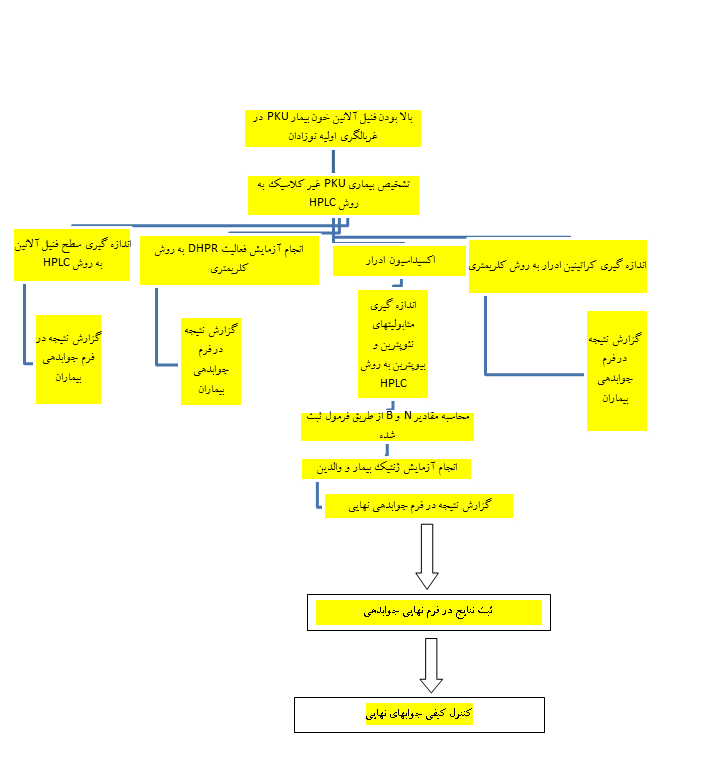 10- نمودار ارتباطی فرایندهای خدمت10- نمودار ارتباطی فرایندهای خدمت10- نمودار ارتباطی فرایندهای خدمت10- نمودار ارتباطی فرایندهای خدمت10- نمودار ارتباطی فرایندهای خدمت10- نمودار ارتباطی فرایندهای خدمت10- نمودار ارتباطی فرایندهای خدمت10- نمودار ارتباطی فرایندهای خدمت10- نمودار ارتباطی فرایندهای خدمت10- نمودار ارتباطی فرایندهای خدمت10- نمودار ارتباطی فرایندهای خدمت10- نمودار ارتباطی فرایندهای خدمت10- نمودار ارتباطی فرایندهای خدمت10- نمودار ارتباطی فرایندهای خدمت10- نمودار ارتباطی فرایندهای خدمت10- نمودار ارتباطی فرایندهای خدمت10- نمودار ارتباطی فرایندهای خدمت10- نمودار ارتباطی فرایندهای خدمت10- نمودار ارتباطی فرایندهای خدمت10- نمودار ارتباطی فرایندهای خدمت10- نمودار ارتباطی فرایندهای خدمت10- نمودار ارتباطی فرایندهای خدمت10- نمودار ارتباطی فرایندهای خدمت10- نمودار ارتباطی فرایندهای خدمت10- نمودار ارتباطی فرایندهای خدمت10- نمودار ارتباطی فرایندهای خدمت10- نمودار ارتباطی فرایندهای خدمت10- نمودار ارتباطی فرایندهای خدمت10- نمودار ارتباطی فرایندهای خدمت10- نمودار ارتباطی فرایندهای خدمت10- نمودار ارتباطی فرایندهای خدمت10- نمودار ارتباطی فرایندهای خدمت10- نمودار ارتباطی فرایندهای خدمت10- نمودار ارتباطی فرایندهای خدمت